تنفيذ وسائل بطاقة  “FlashCard”لترقية حصول تعليم المفرداتلطلاب الصف السابع ب في المدرسة الثانويّة دار الاستقامةعمفول بالوع فونوروجوالبحث العلميّ
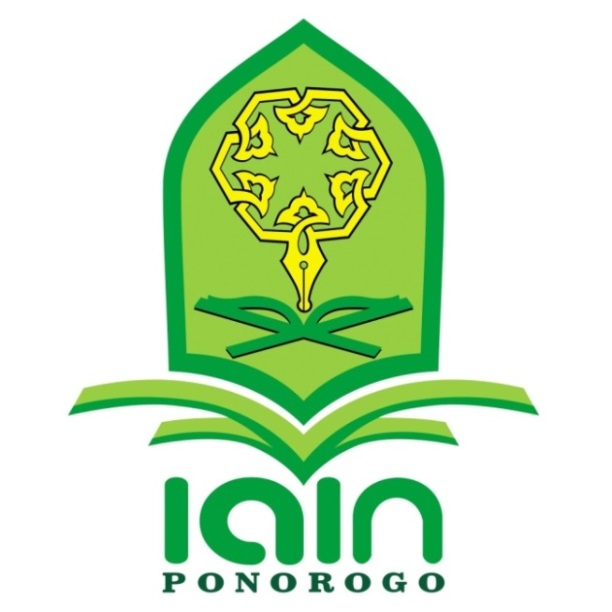 قدمته :ايرفينا كرنيلييا ساريرقم دفتر القيد: 202180097
قسم تعليم اللغة العربية
كلية التربية و العلوم التعليمية
الجامعة الإسلامية الحكومية فونوروجو
اكتوبر 2022الملخصكرنيلييا ساري. ايرفينا . 2022." تنفيذ وسائل بطاقة   “Flashcard”لترقية حصول تعليم المفردات لطلاب الصف السابع ب في المدرسة الثانويّة دار الاستقامة عمفول بالوع فونوروكو" البحث العلمي. قسم تعليم اللغة العربية كلية التربية و العلوم التعليميةالجامعةالإسلامية الحكومية فونوروجو. المشرف الدكتور احمد مجيب الماجستير.                        الكلمات الأساسية: تنفيذ وسائل بطاقة  “Flashcard” ، نتائج التعلم، اللغة العربية.        استراتجية تعليم الممتعة تعني أن عملية التعلم يجب أن تتم في جو ممتع ومثير للإعجاب. سوف يجذب جو تعليمي ممتع لا يُنسى الطلاب للمشاركة بنشاط ، بحيث يمكن تحقيق أهداف التعلم إلى أقصى . إلى جانب ذلك ، فإن التعلم الممتع الذي لا يُنسى سيكون هدية ومكافأة للطالبات التي بدورهنّ ستشجعون دافعهنّ لتكون أكثر نشاطًا وتحقيقًا في نشاط التعلم التالي.        يهدف هذه البحث الى الكشف عن : 1. تنفيذ وسائل بطاقة “Flashcard لترقية حصول تعليم المفردات لطلاب الصف السابع ب في المدرسة الثانويّة دار الاستقامة عمفول بالوع فونوروكو. 2. و لمعرفة هل وسائل بطاقة “Flashcard” تستطيع لترقية حصول تعليم المفردات لطلاب الصف السابع ب في المدرسة الثانويّة دار الاستقامة عمفول بالوع فونوروجو.هذا البحث نوع من البحث الإجرائي الوصفي، قامت الباحثة بالبحث في المدرسة الثانوية دار الاستقامة عمفول بالوع فونوروجو. وتتم تقديمها في دورين، و في كل دور يتكون من اربع مراحل، وهي: التخطيط والتنفيذ والملاحظة والإنعكاسنتيجتان البحث هما:  1) يتم تطبيق وسائل بطاقة  “Flashcard”لترقية حصول تعليم مفر المفردات للطلاب الصف السابع ب في المدرسة الثانويّة دار الاستقامة عمفول بالوع فونوروجو من خلال عرض الصور المتعلقة بأنواع مختلفة من "الأشكال". تبدأ الباحثة الدرس بقول سلام، ويتحقق الباحثة من حضور الطلاب، وتسأل الباحثة عن درس الماضى ، ويشرح الباحثة المقصود بألعاب البطاقات Flashcard ،  ثم تعرض الباحثة صورة واحدة مثال من شكل مربع أمام الطلاب ثم يلفظ المفردات العربية، تطلب الباحثة من الطلاب متابعتها ، حتى بعض المفردات، بعد الانتهاء ينقسم الباحثة إلى 3 مجموعات ، تعطى كل مجموعة بطاقتين، يسأل الباحثة المفردات للمجموعة حسب البطاقة التي تم إحضارها، فسيتم تدوير البطاقتين إلى المجموعة الأخرى حتى تتمكن كل المجموعات من معرفة الأشكال الستة المختلفة التي تم إرسالهافي عملية التعلم باستخدام وسائل بطاقة ”  “Flashcard.2) ويستطيع وسائل بطاقة ”  “Flashcardلترقية حصول تعليم المفردات، دليلها في عملية الدورة الأولى ، كان هناك 9 طلاب حصلوا على درجة أكثر من 75 بنسبة مئويةحصل 45٪ و 11 طالبًا على أقل من 75 بنسبة 55٪. ثم من هذه النتائج ، استمر في الحلقة الثانية بالنتائج ، وحصل 17 طالبًا على علامة أكثر من 75 ، بنسبة 85٪ ، وحصل 3 طلاب على درجة أقل من 75 بنسبة 15٪. لذا فإن معظم طلاب الفصل السابع ب يحصلون على درجات أعلى من KKM ويظهرون أن هناك زيادة في نتائج تعلم الطلاب.  الموافقة على المناقشةالبحث العلميّ الذي كتبته الطالبة:الاسم		: ايرفينا كرنيلييا ساري رقم دفتر القيد		: 202180097الكلية		: كلية التربية والعلوم التعليميةالقسم		: قسم تعليم اللغة العربيةالموضوع		: تنفيذ طريقة بطاقة  “Flashcard”لارتفاع حصول تعليم المفردات الطلاب   الصف السابع ب في المدرسة الثانويّة دار الاستقامة عمفول بالوع   فونوروكو فبعد الإطلاع على هذا البحث وادخال مافيه من الإصلاحات والتعديلات وافقنا تقديمه للمناقشة.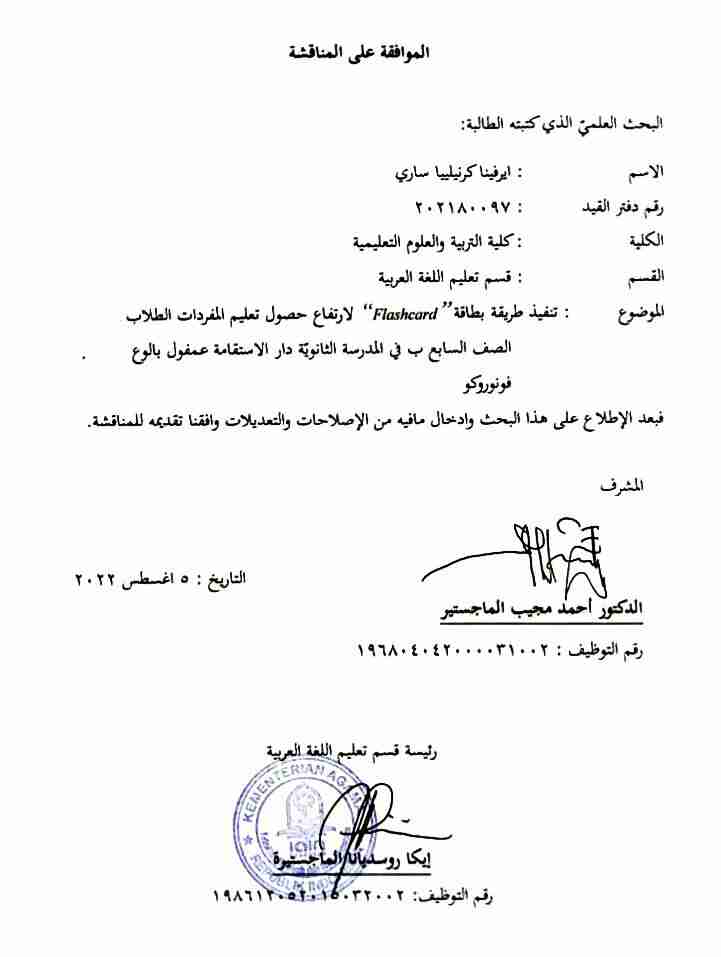 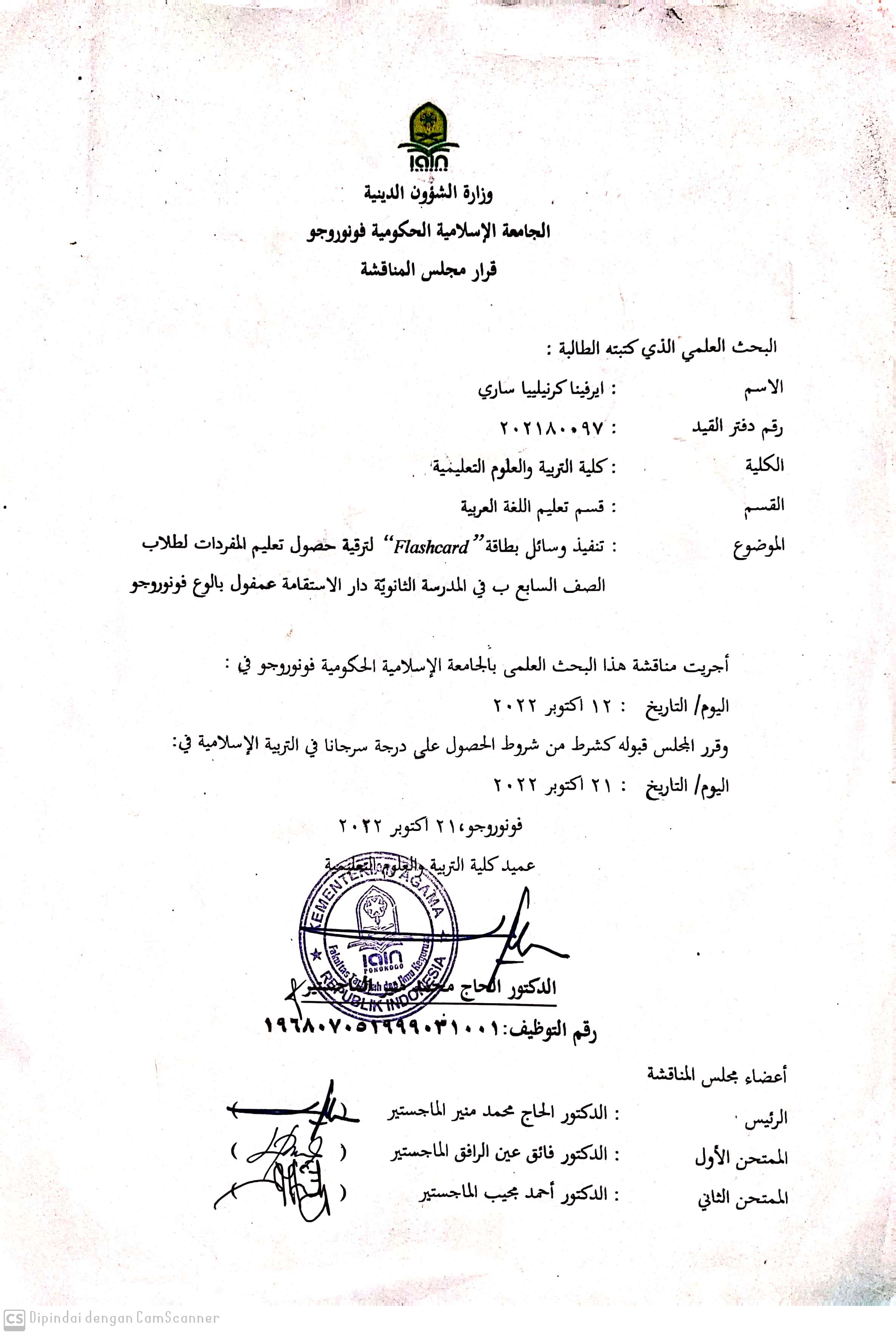 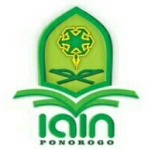 SURAT PERSETUJUAN PUBLIKASIYang Bertanda tangan di bawah ini:Nama 	: Erfina Chornelia SariNIM 	: 202180097Fakultas 	: Tarbiyah dan Ilmu KeguruanProgram Studi 	: Pendidikan Bahasa ArabJudul Skripsi 	: تنفيذ وسائل بطاقة  “Flashcard”لترقية حصول تعليم المفردات لطلاب الصف السابع ب في المدرسة الثانويّة دار الاستقامة عمفول بالوع فونوروجوMenyatakan bahwa naskah skripsi/tesis telah diperiksa dan disahkan oleh dosen pembimbing. Selanjutnya saya bersedia naskah tersebut dipublikasikan oleh perpustakaan IAIN Ponorogo yang dapat diakses di etheses.iainponorogo.ac.id. Adapun isi dari keseluruhan tulisan tersebut, sepenuhnya menjadi tanggung jawab dari penulis.Demikian pernyataan saya untuk dapat dipergunakan semestinya.Ponorogo, 22 Nov 2022Penulis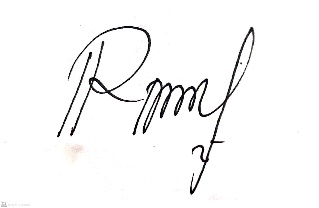 Erfina Chornelia Sari NIM. 202180097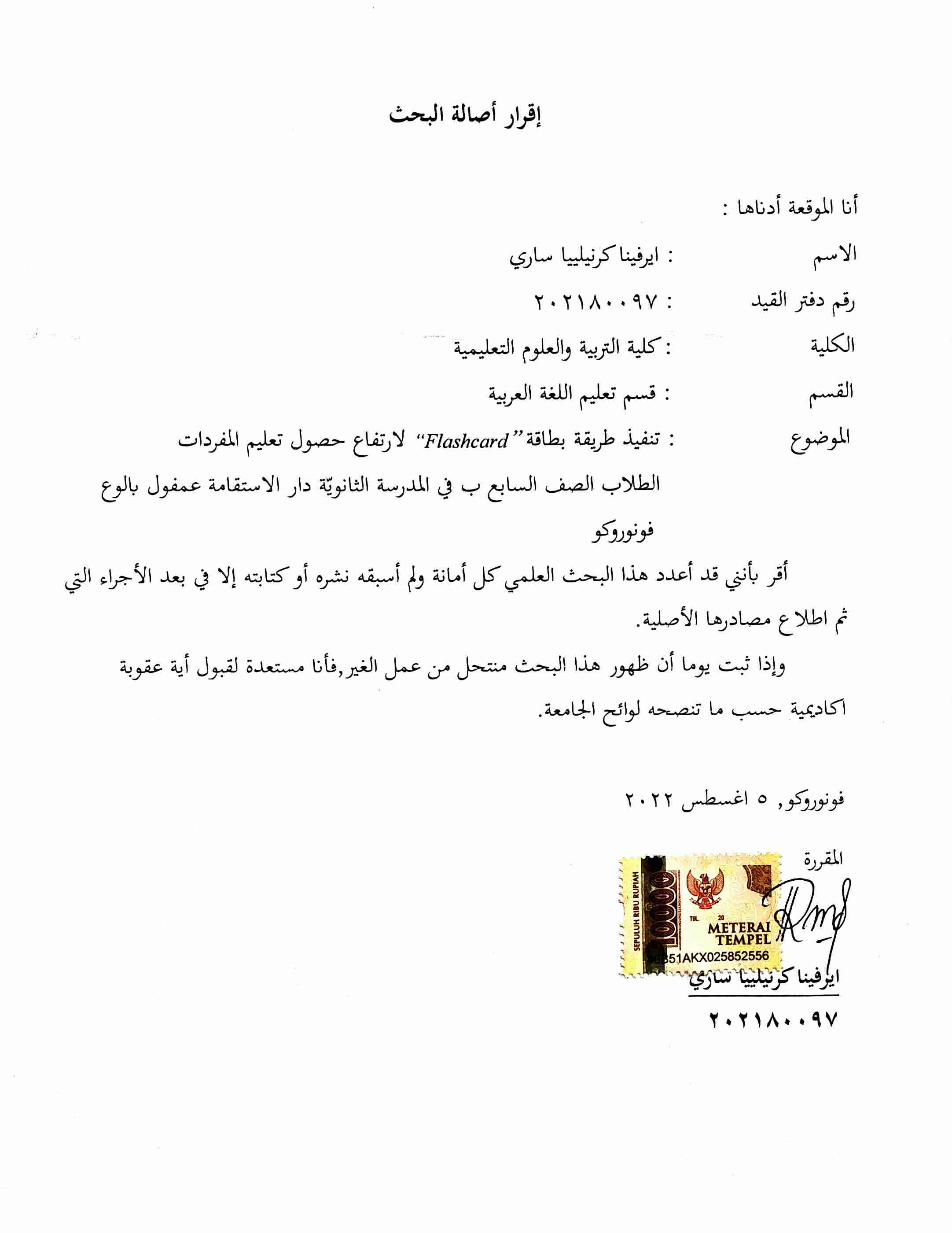 محتويات البحثصفحة الموضوع	iالملخص	ii الموافقة على المناقشة	iii قرار مجلس المناقشة	ivرسالة المواقفة على النشرة	vمحتويات البحث	viصفحة الاعتراف باصلية الكتابة	viiقائمة الجداول	xiiiالباب الأوّل  : المقدمة      ﴿ أ ﴾ خلفية البحث	1      ﴿ب﴾ تحديد البحث	2      ﴿ج ﴾ سؤلا البحث 	3      ﴿ د ﴾ هدفا البحث 	3      ﴿ ه ﴾ فوائد البحث 	3         ﴿ و ﴾ مصطلحات البحث	4الباب الثاني  : الإطار النظري والبحوث السابقة وهيكل التفكير و فروض البحث﴿ أ ﴾ الإطار النظري	6وسائل التعليمية	6وسائل تعلم بطاقة  flashcard  	10نتائج التعلم	12مفردات	15﴿ ب ﴾ البحوث السابقة 	27﴿ ج ﴾ هيكل التفكير 	29﴿ د ﴾ فروض البحث	29الباب الثالث : منهج البحث﴿ أ ﴾ نوع البحث	30﴿ب﴾ مكان البحث وخصائص موضوع البحث الاجرائى	30مكان البحث	30وقت البحث		31موضوع البحث	31﴿ ج ﴾  مصادر البيانات	31﴿ د  ﴾  اسالب جمع البيانات	32﴿ ه ﴾  أدوات البحث	32﴿ و ﴾  تحليل البيانات ونتائج البحث	33تحليل البيانات	33مؤشرات نتائج بحث تحفيز التعلم	34			﴿ ز ﴾  إجراءات البحث	35الدورةالأولى	35الدورة الثانية	36الباب الرابع: نتائج البحث﴿ أ ﴾  عرض البيانات العامة	37تاريخ تأسيس معهد دار الإستقامة	37الرؤية و البعث و الأهداف المدرسة الثانوية دار الاستقامة عمفول بالوغ فونوروكو	37﴿ب﴾ عرض البيانات البحث	39عرض بيانات ما قبل البحث	39الكشف عن بيانات البحث	40الدورة الأولى	41الدورة الثانية	45 ﴿ ج ﴾  المباحث	48 الباب الخامس : الخاتمة                ﴿ أ ﴾  نتائج البحث	52 ﴿ ب﴾  الاقتراحات	52قائمة المراجعالملا حقإقرار أصالة البحثترجمة الحياةقائمة الجداولالجدول 4. 1	: نتائج بيانات الملاحظة على نتيجة المفردات الطلاب قبل الدورالجدول 4. 2	: نتائج بيانات الملاحظة على نتيجة المفردات الطلاب الدور الأوّلالجدول 4. 3	: نتائج النسبة المؤوية لبيانات الملا حظة على نتيجة المفردات الطلاب قبل الدورالجدول 4. 4	: نتائج النسبة المؤوية لبيانات الملا حظة على نتيجة المفردات الطلاب الدور الأوّلالجدول 4. 5	: نتائج بيانات الملاحظة على نتيجة المفردات الطلاب الدور الثانىالجدول 4. 6	: نتائج النسبة المؤوية لبيانات الملاحظة على نتيجة المفردات الطلاب في الدور الثانىالجدول 4. 7	: مقارنة نتائج البحث نتيجة المفردات الطلابالباب الاوّلالمقدّمة﴿ أ ﴾ خلفية البحثاللغة العربية هي لغة أجنبية  تتم دراستها على نطاق واسع من قبل الإندونيسيين. ومع ذلك، في هذه العملية يعتقد الكثير من الناس أن اللغة العربية هي لغة معقدة وصعبة التعلم. في العملية التعليمية بأكملها في المدرسة، تعتبر الأنشطة التعليمية هي الأنشطة الأساسية. هذا يعني أن نجاح أو فشل تحقيق الأهداف التعليمية يعتمد كثيرًا على كيفية استخدام المعلم لوسائل التعلم.اللغة العربيّة هي الفاظ يعبر بها كل قوم عن مقاصده . يذكر في منهج الدراسيّة المتعلّقة بتعليم اللغة العربية انّ هدف الرئيسي و الوظيفة الرئيسية اللغة هي اداة اتصالة لنقل الافكار والمشاعر للاخرين. باستخدام اللغة يمكن للافراد مع لافراد الاخرين يتواصل مع بعضهم البعض, وتبادل الافكار و التامل, ويفهم بعضهم بعضا .يعتبر المعلم كمعلم أو مدرس أحد العوامل المحددة لنجاح أي مسعى تعليمي. لأن الدور المهم للمعلمين في عملية التدريس والتعلم هو "مدير التعلم" مما يعني أنه من المتوقع أن يكون كل معلم ذكيًا في توجيه الطلاب في أنشطة التعلم. وبالتالي ، يتضح بشكل متزايد أن دور المعلم في العصر الحديث ليس فقط كمعلم ولكن أيضًا كمدير للتعلم. يُطلب من المعلمين امتلاك المهارات التي تدعم واجباتهم في التدريس.عملية التدريس والتعلم هي في الأساس عملية اتصال. في عملية الاتصال ، هناك عدة أشياء مهمة في أداء دورها ، وهي الرسالة التي يجب نقلها في شكل منهج ، والمتصل في هذه الحالة هو المعلم ، والمتواصل هو الطالب. من أجل تشغيل عملية الاتصال بكفاءة وفعالية ، هناك حاجة إلى أداة تسمى وسائط التعلم. وفقًا ككنى و بركس. يجادلون بأن وسائط التعلم تتضمن أدوات مستخدمة جسديًا لنقل محتوى المواد التعليمية التي تشمل الكتب ومقاطع الفيديو والأفلام والصور والصور وغيرها. استخدام أساليب التعلم له معنى مهم في التعلم ، يمكن أن تمثل الوسائط نقص المعلمين في عملية التعلم. وبالتالي سيتلقى الطلاب المواد التعليمية بسهولة أكبر.بناءً على الملاحظات التي قدمتها الباحثة ، لا تزال عملية التعلم في المدرسة الثانويّة دار الاستقامة عمفول بالوع فونوروجو ، واحدة منها باللغة العربية ، تستخدم وسائط بسيطة ، مثل السبورة لوسائل الإعلام التعليمية. بحيث يواجه الطلاب صعوبة في تعلم اللغة العربية ، وخاصة حفظ المفرودات التي قدمها المعلم ، لأن التعلم لم يستخدم وسائل التعلم التي يمكن أن تدعم تنفيذ التعلم. لذلك ، يقل إعجاب الطلاب بأنشطة التدريس والتعلم التي يقدمها المعلم. يمكن أن توفر وسائط الألعاب العربية المطبقة في التعلم والتدريس فرصًا رائعة لمعلمي اللغة العربية للحصول على أقصى قدر من نتائج التعلم عند مقارنتها بعملية التعلم التي لا تستخدم الوسائط أو تستخدم فقط الأساليب التقليدية مثل المحاضرات والحفظ والإملاء وما إلى ذلك. بناءً على هذه المشكلات ، يرغب الباحثة في تطوير وسائط تعليمية على شكل وسائط بطاقة “Flashcard”عربية. من خلال وسائط بطاقة “Flashcard” هذه ، من المأمول أن يكون تعلم اللغة العربية أكثر إبداعًا وفعالية وإبداعًا ويمكن أن يجذب اهتمام الطلاب بحيث يكونون نشطين في المشاركة في تعلم اللغة العربية سواء بشكل مستقل أو في مجموعات. اللغة العربية ،والتي بدورهايمكن أن تحسن الطالب مخرجات التعلم في تحقيق أهداف التعلم التي تم وضعها وتحقيقها.بناءً على المشكلات المذكورة ، فقد اهتمت الباحثة بإجراء بحث حول " تنفيذ طريقة بطاقة “Flashcard” لارتفاع حصول تعليم المفردات الطلاب الصف السابع ب في المدرسة الثانويّة دار الاستقامة عمفول بالوع فونوروجو ".﴿ ب ﴾ تحديد البحثهذا البحث خاصة لتحديد بطاقة   “Flashcard”لترقية حصول تعليم المفردات لطلاب الصف السابع ب في المدرسة الثانويّة دار الاستقامة عمفول بالوع فونوروجو.﴿ ج ﴾ سؤلا البحثبناءً على خلفية البحث وتحديد المشكلة بالإضافة إلى حدود المشكلات التي تم ذكرها أعلاه ، فإن صياغة المشكلة هي:كيف تنفيذ وسائل بطاقة “Flashcard لترقية حصول تعليم المفردات لطلاب الصف السابع ب في المدرسة الثانويّة دار الاستقامة عمفول بالوع فونوروجو ؟هل تستطيع تنفيذ وسائل بطاقة “Flashcard لترقية حصول تعليم المفردات لطلاب الصف السابع ب في المدرسة الثانويّة دار الاستقامة عمفول بالوع فونوروجو؟﴿ د ﴾. هدفا البحثبناءً على صياغة المشكلة ، يمكن ملاحظة أن أهداف البحث هي:التعرف على عملية تطوير وسائل بطاقة “Flashcard” لترقية حصول تعليم المفردات الطلاب الصف السابع ب في المدرسة الثانويّة دار الاستقامة عمفول بالوع فونوروجو.معرفة نتائج تعلم المفرودات لطلاب الصف السابع الباء في المدرسة الثانويّة دار الاستقامة عمفول بالوع فونوروجو بين استخدام وسائل بطاقة “Flashcard” وأولئك الذين لم يستخدموا وسائل بطاقة “Flashcard” من قبل.﴿ ه ﴾. فوائد البحثالفائدة النظريةمن المأمول أن تساهم وتضيف نظرة ثاقبة إلى نتائج التعلم لزيادة نتائج تعلم الطلاب.الفائدة العمليةأ) للمعلمينمن خلال هذا البحث ، من المأمول أن يتمكن المعلمون من تقديم ابتكارات جديدة ولديهم الحافز لتجميع التعلم مع طرق أخرى.ب) للطلابساعد الطلاب على عدم مواجهة صعوبة في فهم الدرس لارتفاع حصول تعلم الطلاب.للمدرسةومن المؤمل أن تتمكن المدارس من توفير المرافق والبنية التحتية المناسبة لتنمية إبداع المعلمين والطلاب﴿ و ﴾ مصطلحات البحثالتعريف التشغيلي هو سمة أو طبيعة أو قيمة كائن أو نشاط له اختلاف معين تم تحديده من قبل الباحث لدراسته ثم استخلاص النتائج. التعريف التشغيلي للمتغير هو كما يلي:وسائل بطاقة flashcard بطاقة flashcard  عبارة عن وسائط تعليمية على شكل بطاقات تحتوي على صور وكلمات ، ويمكن أن تساعد البطاقات التعليمية في تطوير الذاكرة وزيادة المفردات. خطوات استخدام وسائط بطاقة flashcard في قراءة البداية هي: البطاقات التي تم تجميعها مرفوعة لمستوى الصدر وأمام الطلاب ، قم بإزالة البطاقات واحدة تلو الأخرى بعد أن ينتهي المعلم من الشرح ، أعط البطاقات التي تحتوي على تم شرحها للطلاب القريبين من الطلاب ، ثم اطلب من الطلاب ملاحظة الصورة من البطاقة وقراءة الكتابة على البطاقة ، ثم تابع للطلاب الآخرين حتى يلاحظها جميع الطلاب ويقرأونها. المؤشرات هي:تعاون الطلاب في أنشطة التعلم تعلم أثناء اللعب بالبطاقات التعليمية أجب على الأسئلة التي تم طرحهاحصول التعليم المفردات الصف السابع بنتائج التعلم او حصول التعليم هي النتائج التي يحصل عليها الطلاب بعد تنفيذ عملية التعلم. بعد تنفيذ عملية التعلم ، يمكن للمدرس تنفيذ أنشطة التقييم لمعرفة نتائج التعلم أثناء عملية التعلم ، من خلال إجراء تقييم يمكن للمدرس معرفة ما إذا كانت أهداف التعلم قد تحققت أم لا. بعد إجراء عملية التعلم ، سيعرف المعلم نتائج التعلم التي حصل عليها الطلاب. الباب الثانيالإطار النظري والبحوث السابقة وهيكل التفكير و فروض البحث﴿ أ ﴾ الإطار النظريوسائل التعليميةتأتي كلمة وسائل  من الكلمة اللاتينية "medius" والتي تعني الوسط أو الوسيط أو المقدمة. في اللغة العربية ، يتم تعريف الوسائط على أنها وسيط أو رسالة تمهيدية من المرسل إلى مستلم الرسالة. وسائط التعلم هي كل ما يمكنه توجيه الرسائل وتحفيز الأفكار والمشاعر والقدرات في التواصل بين المعلمين والطلاب حتى يتمكنوا من تشجيع عملية التعلم والتعلم. يمكن أن يؤدي استخدام أو اختيار وسائط التعلم المناسبة في عملية التعلم والتعلم إلى توليد اهتمامات ورغبات جديدة ، وتحفيز وتحفيز أنشطة التعلم ، وحتى إحداث تأثيرات نفسية على الطلاب. الوسائل التعليمية هي "ماتندرج حتت مختلف الوسائل التي يستخدمه الاستاذ في الموفق التعليمي، بغرض إيصال المعارف والحقائق والافكار والمعاني للطلبة. وتطلق على الوسائل التعليمية عدة تسميات حيث تسمى المسائل التعليمية وأحيانا وسائل الايضاح وأحيانا أخرى تقنيات التعليم. كل هذه التعاريف تؤدي إلى مفهوم واحد وهو أنها وسائل أو وسائل تعين على التعليم والتعلم وتؤدي إلى إسراعه. وكما قد سبق ذكره أن الطالب يتعلمون أكثر ويصبحون أكثر إجيابية إذا ما استخدمت المواد التعليمية التي تثري أكثر من حاسة لديهم، فاشتراك حاستى السمع والبصر في التعليم يكون أفضل من استخدام حاسة السمع بمفرده.فدمت وسائل الاتصال الملختلفة امكانيات  عظيمة إلى مجالات التربية و التعليم. ولو أحسن استخدام  هذه االمكانيات و الاستفادة منها لساهمت مسامهة فعالة  في رفع مستوى تحصيل التلميذ و تحسين عملية التدريس  و معاجلة كثير من مشكلات التعليم.في دراسات الاتصال ، غالبًا ما يرتبط مصطلح الوسائط بكلمة الكتلة التي يمكن رؤية شكلها في شكل الصحف والمجلات والراديو والتلفزيون وأجهزة الكمبيوتر والإنترنت وما إلى ذلك. إلى جانب التقدم في التكنولوجيا والمعلومات ، أصبحت وسائل الإعلام دراسة مثيرة للاهتمام ومطلوبة كثيرًا في جميع التخصصات ، على الرغم من اختلاف الأسماء قليلاً. لذا ، فإن الوسائط أو وسائط التعلم هي جميع أشكال المعدات المادية المستخدمة لنقل المعلومات التي تحتوي على رسائل تعليمية حتى يتمكن الطلاب من تلقي المعرفة بفعالية وكفاءة. بالإضافة إلى ذلك ، من أجل خلق جو من بيئة التعلم يمكن بناؤها بشكل صحيح.الوسائل التعليمية تستخدم في مجيع المراحل  التعليمية ومع مجيع التلاميذ على اختلاف مستواياتهم  العقلية. و لا يقتصر استخدام الوسائل التعليمية على مرحلة  تعليمية معينة دون أخرى، فهي تخدم أغراض التعلم في  املراحل التعليمية المختلفة من مرحلة رياض الاطفال إلى  المراحل  األكثر تقدما حىت املراحل التعليمية العالية. وهي  أيضا ختدم أهداف التدريب املهىن والتعليم الشعيب وتثقيف  الكبار.بشكل عام ، تمتلك وسائط التعلم الوظائف التالية: توضيح طريقة عرض الرسائل بحيث لا تكون لفظية ، مما يسهل على الطلاب فهم الرسالة ، التغلب على قيود المكان والزمان والحواس ، جذب انتباه الطلاب في التدريس والتعلم عملية توليد الحماس للتعلم لدى الطلاب.فوائد وسائط التعلم في عملية التدريس والتعلم هي: سوف يجذب التعلم انتباه الطلاب بحيث يمكن أن يعزز الدافع للتعلم ، وستكون المواد التعليمية أكثر وضوحًا من حيث المعنى حتى يفهمها الطلاب بشكل أفضل ، وستكون طرق التدريس أكثر تنوعًا ، ليس فقط التواصل اللفظي من خلال الكلمات المعلمين ، حتى لا يشعر الطلاب بالملل ولا ينفد المعلمون من الطاقة ، يمكن للطلاب القيام بمزيد من الأنشطة التعليمية ، ولا يسمع الطلاب فقط وصف المعلم ولكن أيضًا الأنشطة الأخرى مثل الملاحظة ، والقيام ، والتوضيح ، و اخرين.بالإضافة إلى ذلك ، يمكن لوسائط التعلم أيضًا تحسين جودة نتائج التعلم في التعلم ، واستخدام الوسائط لا يجعل عملية التعلم أكثر كفاءة فحسب ، بل يساعد الطلاب أيضًا على استيعاب الموضوع بشكل أعمق وكامل. تسمح الوسائط بإجراء عملية التعلم في أي مكان وزمان. يمكن تصميم وسائط التعلم بطريقة تمكن الطلاب من تنفيذ أنشطة التعلم بحرية أكبر ، في أي وقت وفي أي مكان ، دون الاعتماد على وجود المتعلم. يمكن لوسائل الإعلام أن تساعد في التغلب على قيود حواس الإنسان ، الأشياء الصغيرة جدًا أو الكبيرة جدًا أو البعيدة جدًا يمكننا تعلمها من خلال مساعدة الوسائط.في عملية التعلم ، هناك أنواع مختلفة من وسائط التعلم ، بما في ذلك ما يلي:وسائل الاعلام المرئيةالوسائط المرئية هي وسائط تحتوي على عناصر مختلفة في شكل خطوط وأشكال وألوان وأنسجة في عرضها التقديمي. يمكن عرض الوسائط المرئية في شكلين ، وهما المرئيات التي تعرض الصور الثابتة والمرئيات التي تعرض الصور الثابتة والمرئيات التي تعرض الصور أو الرموز المتحركة.سمعي بصريالوسائط المرئية والمسموعة هي وسائط يمكنها عرض عناصر الصورة والصوت في وقت واحد عند توصيل الرسائل أو المعلومات. يمكن للوسائط المرئية والمسموعة أن تكشف الأشياء والأحداث مثل الوضع الحقيقي.الوسائط المتعددةيمثل أشكالاً مختلفة من عناصر المعلومات التي تستخدم كوسيلة لإيصال أهداف معينة. تتضمن العناصر المعنية النص والرسومات والصور والصور والرسوم المتحركة والصوت والفيديو.وسائل الاعلام المطبوعةوسائط الطباعة هي وسائط مرئية غير معروضة يتم عرضها في شكل مطبوع. تعد الوسائط المطبوعة واحدة من أقدم مجموعات الوسائط وتستخدم على نطاق واسع في عملية التعلم. لأن الوسائط المطبوعة هي وسيلة يتم استخدامها عمليا ومتوفرة على نطاق واسع في أماكن مختلفة. فيما يلي بعض الأمثلة على الوسائط المطبوعة في الوسائط المرئية غير الإسقاطية ، وهي الكتب المدرسية والوحدات النمطية والمجلات. لذا فإن التدريس من خلال الوسائط المطبوعة أكثر ملاءمة لاستخدام المواد التي يمكن أن تمتص من خلال رؤية جيدة وممتعة. يجب أن تنتبه وسائط الطباعة المعروضة إلى العناصر الأساسية حتى يسهل فهمها. توفر خصائص وسائط التعلم المطبوعة الخبرات المرئية وتوضيح المفاهيم المجردة وتطوير المعرفة ومساعدة الأنشطة الطلابية باستخدام تقنيات التصور الأساسية ، يعد التعلم من خلال الوسائط المطبوعة أكثر ملاءمة لاستخدام المواد التي يمكن أن تمتص من خلال وجهة نظر جيدة ومثيرة للاهتمام ، والأهم من ذلك ، يجب أن تنتبه الوسائط المطبوعة التي يتم عرضها إلى العناصر الأساسية حتى يسهل فهمها.المبدأ الرئيسي الذي يجب مراعاته عند استخدام وسائط التعلم في كل نشاط تعليمي هو أن وسائط التعلم موجهة لتسهيل تعلم الطلاب في محاولة لفهم المواد التعليمية. يجب أن ينتبه استخدام وسائط التعلم أيضًا إلى كفاءة وفعالية الوسائط ويجب أن يكون المعلم أيضًا قادرًا على استخدام أو تشغيل وسائط التعلم المستخدمة.للوسائل التعليمية أهمية تربوية وقد أثبتت كثر من الدراسات جدوى استخدامها ودورهافي رفع مستوى تحصيل الطلبة، وخاصة بعد أن اتسعت المناهج الدراسية وتعددت جوانبها وأصبحت المعارف والمعلومات تزداد يوما بعد يوم وتأيت من جهات ووسائط عدة، نظرا لتطور وسائل الاتصال وتعدد وسائل المعرفة ومصادرها.كذلك تساعد الوسائل التعليمية الاستاذ في مواجهة أعداد الطلبة الكبرية وكثافة الفصول الدراسية بعد أن أصبح التعليم ملزما في بعض مراحله وازداد الوعي واحتل التعليم مكانة كبرية يف نفوس الناس.ومما يجعل الوسائل التعليمية مهمة أهنا تشوق الطلبة للدرس وتوجه اهتمامهم إليه وتجعل أثر ما يتعلمونه باقيا ومستمرا وتساعدهم على سرعة تذكر المعلومات لارتباطها بأساس حسي ملموس. كذلك فإن الوسائل التعليمية تعني الاستاذ على مراعاة الفروق عند الطلبة لان تتويح الخبرات وتعدد الاساليب التي يمر فيها المتعلمون تؤدي إلى حسن استجابتهم، كل حسب قدراته ومايناسبه.لذلك وسائل التعليمية له دور هم في تعليم، يساعد المعلم لتصال المعلومات حتى يزيد معرفة الطالبوسائل تعلم بطاقة  flashcardبطاقة flashcard هي وسائل بصرية ثنائية الأبعاد على شكل بطاقات تحتوي على صور متعلقة بالموضوع بحيث يمكنها نقل الرسائل من مصدر الرسالة إلى مستلم الرسالة. يمكن أن تسهل وسائط بطاقة flashcard توجيه الرسائل من المصدر إلى المستلم لأنها تحتوي على صور متعلقة بموضوع اللغة. تشتمل وسائط بطاقة  flashcard على وسائط رسومية ، وهي وسائط تصويرية حول شيء ما (إما كائنات أو مناظر طبيعية أو أجواء معينة) ، ثم تتضمن أحرفًا تؤدي إلى قراءة الصور الموجودة على البطاقة. البطاقات التعليمية عبارة عن وسائط تعليمية على شكل بطاقات تحتوي على صور وكلمات ، ويمكن أن تساعد البطاقات التعليمية في تطوير الذاكرة وزيادة المفردات. بحسب البروفيسور. دكتور. أزهر أرصاد ، ماجستير ، بطاقة flashcard عادة ما تكون بحجم 8 × 12 سم ، أو يمكن تعديلها حسب حجم الفصل في متناول اليد. يمكن استخدام بطاقة flashcard المستخدمة للتهجئة بطلاقة وإثراء المفردات.خطوات استخدام وسائط بطاقة flashcard في تعلم القراءة المبكر هي:منطقة التصميم (التصميم)في مجال التصميم هذا ، سيقوم الباحث بالتصميم وفقًا للمادة ، وسيقدم الباحث الوسائط وفقًا للمادة التعليمية وخطط الدروس.منطقة التطويرفي مجال التطوير هذا ، يستخدم الباحثون خبراتهم ، ويستخدم الباحثون الوسائط التي تم إنشاؤها باستخدام microsoft word لتصميم بطاقة flashcard ثم طباعتها على ورق BC.ج. استخدام المنطقةفي هذا المجال ، يستخدم الباحثون وسائط البطاقات التعليمية وفقًا للمادة التعليمية.يجب أن يتلاءم تصميم وسائط بطاقة flashcard مع المواد التعليمية ، ويمكن تطوير وسائط بطاقة flashcard وفقًا للخبرة.فيما يلي خطوات استخدام وسائط بطاقة  flashcard في قراءة البداية:يتم حفظ البطاقات التي تم ترتيبها وإمساكها على مستوى الصندوق وأمام الطلاب.أزل البطاقات واحدة تلو الأخرى بعد أن ينتهي المعلم من الشرح.امنح البطاقات التي تم شرحها للطلاب القريبين من المعلم ، ثم اطلب من الطلاب ملاحظة الصورة من البطاقة وقراءة الكتابة على البطاقة ، واستمر مع الطلاب الآخرين حتى يلاحظها جميع الطلاب ويقرؤونها.إذا كان المستخدم من خلال اللعبة:1) ضع البطاقات عشوائيًا في الصندوق2) إعداد الطلاب الذين سوف يتنافسون3) يوجه المدرس الطلاب للبحث عن الصور أو الكلمات حسب الأوامر4) يشرح الطالب محتويات البطاقة.يتم استخدام وسائط بطاقة  flashcard في حفظ المفرودات كما هو موضح أعلاه ، ويمكن استخدام وسائط بطاقة flashcard من خلال الألعاب بحيث يصبح الطلاب أكثر حماسًا في تعلم القراءة مبكرًا.مزايا وسائط بطاقة  flashcard التعليمية هي وسائط بطاقة  flashcard لها العديد من المزايا بما في ذلك: سهولة حملها في كل مكان ، عملي ، سهل التذكر ، ممتع.وفي الوقت نفسه، فإن عيب وسائط بطاقة  flashcard هو أنها تؤكد فقط على إدراك حاسة البصر ، وهي أقل فعالية عند شرح الصور المعقدة. تعريف الترقيةتأتي الزيادة من الفعل "level" الذي يعني محاولة الارتفاع والحصول على البادئة "pe" واللاحقة "kan" بحيث يكون لها معنى زيادة الدرجات أو رفع المستويات أو تحسين شيء ما.وبالتالي ، يمكن تفسير التحسين على أنه محاولة لرفع شيء من مستوى أدنى إلى مستوى أعلى أو محاولة لتعظيم شيء ما إلى مستوى أفضل. وفقًا لـ  KBBI(قاموس إندونيسيا الكبير) ، فإن معنى تحسين الكلمة هو العملية ، والطريقة ، وفعل التحسين (الأعمال ، والنشاط ، وما إلى ذلك). لذا فإن التحسين هو طبقة من الشيء الذي يشكل بعد ذلك ترتيبًا ، والتحسين يعني التقدم ، وإضافة المهارات والقدرات لجعلها أفضل.يأتي مصطلح التحسين من مستوى الكلمة الذي يعني طبقات من شيء مرتب بطريقة تشكل ترتيبًا مثاليًا بينما التحسين هو تقدم شخص من شيء لا يعرف أن يعرف ، من عدم القدرة على أن يكون قادرًا. وبحسب أومي تشالسوم ، فإن التحسين يرفع المستوى ، ويرفع المستوى ، ويعزز الإنتاج ويزيده.وفقًا لخبير يُدعى Adi S تأتي الزيادة من مستوى الكلمة ، وهو ما يعني طبقات أو طبقات لشيء ما والتي تشكل بعد ذلك ترتيبًا. يمكن أن يعني المستوى أيضًا الرتبة والمستوى والفئة. بينما التحسين يعني التقدم. بشكل عام ، التحسين هو جهد لزيادة الدرجة والمستوى والجودة وكذلك الكمية. يمكن أن يعني التحسين أيضًا إضافة المهارات والقدرات لتكون أفضل. بالإضافة إلى ذلك ، فإن التحسين يعني أيضًا الإنجاز في العملية والحجم والطبيعة، العلاقة وما إلى ذلك.من أمثلة استخدام الكلمة تحسين جودة التعليم وتحسين الصحة العامة وتحسين مهارات الأشخاص ذوي الإعاقة. التحسين في المثال أعلاه يعني بذل جهد لجعل شيء أفضل من ذي قبل. عادة ما يتطلب الجهد المبذول لتحقيق زيادة التخطيط والتنفيذ الجيدين ، ويجب أن يكون هذا التخطيط والتنفيذ مترابطين ولا ينحرفان عن الأهداف المحددة مسبقًا.يمكن أن يصف تحسين الكلمة أيضًا التغيير من حالة أو سمة سلبية إلى حالة إيجابية. في حين أن نتائج الزيادة يمكن أن تكون في شكل كمية وجودة. فالكمية هي عدد النتائج من عملية أو بهدف التحسين. بينما تصف الجودة قيمة كائن بسبب حدوث عملية بها هدف الزيادة: تتميز نتائج الزيادة أيضًا بتحقيق الأهداف عند نقطة معينة ، فإذا وصل الجهد أو العملية إلى هذه النقطة ، سينشأ شعور بالرضا والفخر عن الإنجازات المتوقعة.يمكن تفسير هذه الزيادة أيضًا على أنها إنجاز الطالب في التعلم وتحقيق أهداف التعلم.للقول إن التعلم ناجح ، يجب على كل معلم وطالب التفاعل بشكل جيد مع بعضهم البعض. يحاول المعلمون كمعلمين دائمًا تقديم الأفضل لطلابهم. بالطبع ، مع أساليب واستراتيجيات التعلم المختلفة التي يتم تطبيقها وكطلاب ، يجب أن تكون دائمًا متحمسًا للتعلم. إن التحسين المعرفي هو رفع مستوى المستوى وما إلى ذلك ، وزيادة الإنتاج وتكثيفه ، وما إلى ذلك.تم تنفيذ عملية تحسين الأنشطة التجارية وما إلى ذلك الآن في مجال التعليم ، ويحدد وزير الصحة الحاجة إلى الإشراف على تجارة الأدوية بالتجزئة.وفي الوقت نفسه ، ينص قاموس بيج إندونيسي على أن الجودة هي مقياس لما هو جيد أو سيئ ، ومستوى أو درجة الذكاء ، والذكاء ، وما إلى ذلك.قبل مناقشة جودة التعليم ، ستتم مناقشته أولاً حول الجودة والتعليم ، يجادل العديد من الخبراء حول الجودة كما ذكر إدوان ساليس ، الجودة هي نهج فلسفي ومنهجي يساعد المؤسسات على التخطيط للتغيير ووضع جدول الأعمال في مواجهة الإفراط ضغوط خارجية. ثم ذكرت سومايانغ أن الجودة ، والجودة هي المستوى الذي تتوافق فيه مواصفات تصميم منتج من السلع والخدمات مع وظائفه واستخداماته.ويرى الزمروني أن تحسين جودة المدارس هو عملية منهجية تعمل باستمرار على تحسين جودة عملية التعليم والتعلم والعوامل المرتبطة بها ، بهدف تحقيق أهداف المدرسة بشكل أكثر فاعلية وكفاءة. هناك جانبان يحتاجان إلى الاهتمام ، وهما جوانب جودة النتائج وجوانب عملية تحقيق هذه النتائج ، وقد تم اعتماد نظرية إدارة الجودة المتكاملة أو المعروفة باسم إدارة الجودة الشاملة. عالم التعليم وهذه النظرية تعتبر مناسبة للغاية في عالم التعليم اليوم.تم طرح مفهوم إدارة الجودة الشاملة لأول مرة من قبل نانسي وارين ، عالمة السلوك في البحرية الأمريكية ، يتم تعريف إدارة الجودة الشاملة على أنها نهج في إدارة الأعمال التي تسعى إلى زيادة القدرة التنافسية من خلال التحسين المستمر للمنتجات والخدمات والأفراد والعمليات ، والبيئة التنظيمية.الجانب الثاني يتعلق بكيفية تحقيقه ويتعلق بالخصائص العشر لإدارة الجودة الشاملة التي تتكون من:أ- التركيز على العملاء (داخليًا وخارجيًا) ،ب.الجودة الموجهة ج.باستخدام نهج علمي د.لديه التزام طويل الأجل ه.العمل الجماعي و.تحسين الجودة بشكل مستمر ز- التعليم والتدريب ح.تطبيق الحرية الخاضعة للرقابة 1. لديك وحدة الهدف ي.إشراك الموظفين وتمكينهم.صرح إدوارد ساليس أن تعليم إدارة الجودة الشاملة (TQM) هو فلسفة للتحسين المستمر يمكن أن توفر مجموعة من الأدوات العملية لكل مؤسسة تعليمية لتلبية احتياجات ورغبات وتوقعات عملائها الحاليين والمستقبليين. يرى زامروني أن تحسين الجودة مع نموذج إدارة الجودة الشاملة حيث تؤكد المدارس على دور الثقافة المدرسية في إطار نموذج إدارة الجودة الشاملة (TQM) ، توضح هذه النظرية أن جودة المدرسة تشمل ثلاث قدرات ، وهي: القدرات الأكاديمية والاجتماعية والأخلاقية.ووفقًا لهذه النظرية ، تتحدد جودة المدرسة من خلال ثلاثة متغيرات وهي الثقافة المدرسية ، وعملية التدريس والتعلم ، وواقع المدرسة.الثقافة المدرسية هي القيم والعادات والاحتفالات والشعارات والسلوكيات المختلفة التي تشكلت في المدارس منذ فترة طويلة وانتقلت. من جيل إلى جيل ، سواء بوعي أم بغير وعي ، يُعتقد أن هذه الثقافة تؤثر على سلوك جميع مكونات المدرسة ، وهي: المعلمون والمدراء والموظفون الإداريون والطلاب وأيضًا أولياء أمور الطلاب.الثقافة التي تساعد على تحسين الجودة سوف تشجيع سلوك المواطنين تجاه التحسين ، جودة المدرسة ، من ناحية أخرى ، فإن الثقافة غير المواتية ستعيق الجهود المبذولة لتحسين جودة المدرسة.نتائج التعلمعملية التدريس والتعلم هي نشاط يقوم به المعلمون والطلاب لتحقيق هدف تعليمي محدد مسبقًا. في عملية التدريس والتعلم سيكون هناك تبادل بين المعلمين والطلاب. يلعب المعلمون دورًا في تقديم المواد التعليمية للطلاب. وفي الوقت نفسه ، يلعب الطلاب دورًا في التقاط المواد التي يقدمها المعلمون ، بحيث يكتسب الطلاب المعرفة التي ليست لديهم. لذلك ، فإن جوهر عملية التدريس ليس سوى أنشطة التعلم للطلاب في تحقيق هدف التدريس. يمكن تحقيق أهداف التدريس بالطبع إذا حاول الطلاب بنشاط تحقيقها. "كل عملية تعلم لها هدف تعليمي ، والهدف التعليمي هو تحقيق تغييرات في سلوك الطالب بعد المشاركة في أنشطة التدريس والتعلم". بمعنى آخر ، أهداف التعلم هي الأهداف النهائية التي يتوقعها المعلم بعد تنفيذ عملية التعلم.الاهداف من تعليم مفردات اللغة العربية فيما أييت: إدخال المفردات الجديدة للطالب، سواء خلال مواد القراءة أو فهم المسموع.تدريب الطالب ليكونوا قادر ون على نطق المفردات جيدا لانهم يستعملها في مهارات الكالم و القراءة أيضا.فهم معٌنى المفردات، دلاليا أو معجمية تقف وحدها و عند استخدامها في سياق الجملة.د. ليكون الطالب قادرون على التعبير اللفظي(التحدث) والكتابة (الانشاء) لسياقها الجيدعندما يقوم المعلم بتسليم المواد إلى طلابه ، فإن المعلم سيحصل على نتائج التعلم التي حصل عليها طلابه في عملية التعلم. "مخرجات التعلم المثالية هي تلك التي تشمل قدرات الطلاب من حيث المعرفة والمواقف والمهارات".يعد تحسين نتائج التعلم أمرًا مهمًا للغاية للتأثير على نجاح عملية التدريس والتعلم. عندما تزداد نتائج تعلم الطلاب ، يمكن القول أن عملية التدريس والتعلم التي يقوم بها المعلم قد حققت أهداف التعلم أو كانت ناجحة. في عملية التدريس والتعلم ، لمعرفة ما إذا كانت نتائج التعلم قد زادت ، يجب على المعلم إجراء تقييم. التقييم هو جهد أو إجراء لمعرفة مدى تحقيق الأهداف المحددة في عملية التعلم أم لا. "يتم إجراء التقييمات من قبل المعلمين على نتائج التعلم لقياس مستوى تحصيل كفاء الطلاب وتستخدم كمواد لإعداد التقارير حول التقدم المحرز في نتائج التعلم ، وتحسين عملية التعلم".واستخدام وسائل التعليمية في مواقف التعلم أصبح  ضرورة تربوية نتيجة لالنفجار املعرىف التكنولوجى، وتعدد  مصادر املعرفة وأوعيتها، إلاتحة الفرصة خلربات متنوعة،  ومواقف خمتلفة ينتقل فيها التلميذ من نشاط إىل آخر، ومن  إدراك صلة بني شيئني، والوسائل التعليمية تعمل على تنمية  الثروة اللغوية لدى الطالبة ، وتنمى لديه املهارات اليدوية،  كما يصبح لكل معىن مفهوم واضح ىف الذهن، وتعمل  على تعزيز اخلربة اإلنسانية وتقدم حقائق هادفة ذات معىن، وتثري االهتمام، وتساعد على توجيه استجابة املتعلم حنو  اهلدف املنشود، كما أن الوسائط التعليمية تتغلب على  احلدود الطبيعية وتتعداها إىل اآلفاق البعيدة، وإىل األزمنة  الغابرة، وتساعد على حل املشكالت، كما أهنا تقدم  األدوات الىت تساعد على التشخيص والعالج، وحتمل  املعلم من شارح للدرس وملقن للمعرفة إىل مشرف موجوه.نتائج التعلم هي أنماط الإجراءات والقيم والتفاهمات والمواقف والتقدير والمهارات. في هذه الحالة تشمل نتائج التعلم القدرات المعرفية والعاطفية والنفسية الحركية. يشمل المجال المعرفي: المعرفة ، الفهم ، التطبيق ، التحليل ، التوليف ، التقييم. يشمل المجال العاطفي: الاستلام ، الاستجابة ، التقييم ، المنظمة ، التوصيف. تشمل المجالات النفسية الحركية: المهارات الأولية ، والروتينية ، والإنتاجية ، والتقنية ، والبدنية ، والاجتماعية ، والإدارية والفكرية.بناءً على الوصف أعلاه ، يمكن للمؤلفين أن يستنتجوا أن نتائج التعلم هي نتائج حصل عليها الطلاب بعد تنفيذ عملية التعلم. بعد تنفيذ عملية التعلم ، يمكن للمدرس تنفيذ أنشطة التقييم لمعرفة نتائج التعلم أثناء عملية التعلم ، من خلال إجراء تقييم يمكن للمدرس معرفة ما إذا كانت أهداف التعلم قد تحققت أم لا. بعد إجراء عملية التعلم ، سيعرف المعلم نتائج التعلم التي حصل عليها الطلاب.لمعرفة ما إذا كانت أهداف التعلم قد تحققت أم لا ، يجب أن يعرف المعلم خصائص مخرجات التعلم. خصائص نتائج التعلم هي: يمكن للطلاب تذكر الحقائق والمبادئ والمفاهيم التي تعلموها في فترة طويلة من الزمن ، ويمكن للطلاب تقديم أمثلة على المفاهيم والمبادئ التي تعلموها ، ويمكن للطلاب تطبيق أو استخدام المفاهيم والمبادئ التي تعلموها فيها مواقف أخرى مماثلة ، سواء فيما يتعلق بالمواد التعليمية أو في ممارسة الحياة اليومية ، لدى الطلاب رغبة قوية في دراسة المزيد من الموضوعات ويكونون قادرين على التعلم بمفردهم باستخدام المبادئ والمفاهيم التي تم إتقانها ، والطلاب ماهرون في العلاقات الاجتماعية مثل العمل مع الطلاب الآخرين ، والتواصل مع الآخرين ، والتسامح ،بعد إجراء عملية التعليم والتعلم ، يجب الحصول على نتائج تسمى مخرجات التعلم. عندما يعرف المعلم نتائج التعلم التي حصل عليها الطلاب ، يمكن للمدرس معرفة ما إذا كانت المواد المقدمة في عملية التعلم قد فهمها الطلاب أم لا. عندما لا تزداد نتائج التعلم التي حصل عليها الطلاب ، فإن أنشطة التدريس والتعلم لم تكن ناجحة بشكل كامل. هذا شيء يجب أن يأخذ في الاعتبار من قبل المعلم حتى يتمكن من تحسين نتائج التعلم وفقًا لأهداف التعلم وكما هو متوقع. يمكن أن يتأثر تطور نتائج تعلم الطلاب المتزايدة بعوامل معينة. يمكن تقسيم العوامل التي تؤثر على نتائج تعلم الطلاب إلى نوعين ، وهي العوامل التي تنشأ من داخل البشر تسمى العوامل الداخلية والعوامل الناشئة من خارج البشر تسمى العوامل الخارجية. يمكن تفسير العوامل التي تؤثر على نتائج التعلم ، من بين أمور أخرى:العوامل الداخليةهناك عوامل تنشأ من داخل الطفل ، منها:العوامل الفسيولوجية ، مثل الظروف الجسدية وحالة الحواس الخمس.) العوامل النفسية كالمواهب والاهتمامات والذكاء والتحفيز والقدرات المعرفية.  عوامل خارجيةهناك عوامل تنشأ من خارج الطفل ، منها:العوامل البيئية مثل الطبيعية والاجتماعية.عوامل مفيدة ، مثل المناهج / مواد التدريس ، والمعلمين / المعلمين ، والمرافق المسبقة والمرافق وكذلك الإدارة / الإدارة.بناءً على الوصف أعلاه ، يمكن للمؤلف أن يستنتج أن نتائج التعلم يمكن أن تتأثر بعدة عوامل ، وهي العوامل الداخلية والعوامل الخارجية. العوامل الداخلية هي العوامل التي تنشأ من داخل الطفل الذي يتعلم ، بينما العوامل الخارجية هي العوامل التي تنشأ من خارج الطفل. من العوامل الخارجية التي تحدث عند الأطفال استخدام الأساليب في عملية التعلم ، والطرق التي لا تتفق مع ظروف الطلاب والموضوع. الحاجة إلى استخدام الأساليب التي تتوافق مع ظروف الطلاب والموضوع من أجل جعل الطلاب أكثر حماسًا في فهم الموضوع.تعريف اللغةاللغة هي أداة اتصال منظمة في شكل وحدات ، مثل الكلمات ومجموعات الكلمات والجمل والجمل التي يتم التعبير عنها شفهيًا وكتابيًا. هناك تعريفات عديدة للغة ، وهذا التعريف واحد منها فقط. يوجد في هذا العالم آلاف اللغات ، ولكل لغة نظامها الخاص الذي يسمى القواعد. هناك قواعد نحوية للإندونيسية ، وقواعد للغة الإنجليزية ، وقواعد للغة اليابانية ، وما إلى ذلك.على الرغم من أن أنشطة الاتصال يمكن إجراؤها باستخدام أدوات أخرى إلى جانب اللغة ، فمن حيث المبدأ ، يتواصل البشر باستخدام اللغة. في هذا السياق ، فإن اللغة المستخدمة هي لغة الإنسان وليست لغة الحيوانات. في بعض الحالات ، يمكن للحيوانات التواصل مع بعضها البعض باستخدام لغة الحيوانات. ما نناقشه هنا ليس لغة الحيوانات ، بل لغة البشر ، وكل الكلمات "لغة" في هذا الكتاب تشير إلى "لغة الإنسان".اللغة ، بمعنى اللغويات النظامية الوظيفية (LSF) ، هي شكل من أشكال السيميائية الاجتماعية التي تعمل في سياق ظرفية وسياق ثقافي ، والتي تُستخدم شفهيًا وكتابيًا. في هذا الرأي ، اللغة هي بناء يتشكل من خلال الوظائف والأنظمة في وقت واحد. هناك شيئان مهمان يجب التأكيد عليهما. أولاً ، بشكل منهجي ، اللغة عبارة عن خطاب أو نص يتكون من عدد من أنظمة الوحدات اللغوية التي تعمل بشكل هرمي في وقت واحد من نظام أدنى: علم الأصوات / علم الخط ، إلى نظام أعلى: المعجم (المعجم) ، بنية النص ، وعلم الدلالات. الخطاب. لا يمكن فصل كل مستوى لأن كل مستوى هو كائن حي له دور مترابط في إدراك معنى الخطاب بشكل كلي. لذلك ، في السيميائية الاجتماعية ، اللغة هي عدد من الفصائل الاجتماعية التي ترمز إلى واقع التجربة والمنطق والواقع الاجتماعي والواقع السيميائي / الرمزي. في هذا المفهوم ، اللغة هي مجال للتعبير والمعنى المحتمل. وفي الوقت نفسه ، فإن السياق الظرفية والسياق الثقافي هما مصدران. ثانيًا ، وظيفيًا ، تُستخدم اللغة للتعبير عن غرض أو وظيفة من العمليات الاجتماعية في سياق المواقف والسياقات الثقافية . لذلك ، في السيميائية الاجتماعية ، اللغة هي عدد من الفصائل الاجتماعية التي ترمز إلى واقع التجربة والمنطق والواقع الاجتماعي والواقع السيميائي / الرمزي. في هذا المفهوم ، اللغة هي مجال للتعبير والمعنى المحتمل. وفي الوقت نفسه ، فإن السياق الظرفية والسياق الثقافي هما مصدران للمعنى. اللغة هي مجال للتعبير والمعنى المحتمل. وفي الوقت نفسه ، فإن السياق الظرفية والسياق الثقافي هما مصدران للمعنى. (انظر الوصف في أنشطة التعلم. في السيميائية الاجتماعية ، اللغة هي عدد من الفصائل الاجتماعية التي ترمز إلى واقع التجربة والمنطق والواقع الاجتماعي والواقع السيميائي / الرمزي. في هذا المفهوم ، اللغة هي مجال للتعبير والمعنى المحتمل. وفي الوقت نفسه ، فإن السياق الظرفية والسياق الثقافي هما مصدران للمعنى. (انظر الوصف في أنشطة التعلم.اللغة في شكلها دائمًا في شكل نص. أما المراد بالنص فهو وحدة لغوية تعبر عن المعنى بالسياق. هنا ، يعتبر مصطلح "نص" هو نفسه مصطلح "خطاب" ، ويمكن أن تكون الوحدة اللغوية كلمة ، أو مجموعة كلمات ، أو جملة ، أو مجموعة فقرات. إذا أراد شخص ما التعبير عن شيء ما ، فسيستخدم شكلاً معينًا من النص. بهذا النص ، سيحقق هدفه المنشود. لكي يتلاءم النص ويصبح وسيلة لإيصال أهدافه ، فإنه يحاول جعل النص يحتوي على أشكال لغوية ذات صلة. الأشكال ليست سوى النظام اللغوي في النص. إذا كانت الأهداف المنقولة مختلفة ، فإن شكل النص المستخدم يكون مختلفًا ، كما أن أشكال اللغة المختارة فيه مختلفة أيضًا. أخيراً،فيما يتعلق بالمبدأ القائل بوجوب اعتبار اللغة دائمًا نصًا ، لأغراض تحليل النص ، يمكن إجراء التحليل ليس فقط على النصوص اللغوية ، ولكن أيضًا على النصوص الأخرى (مثل النصوص الأدبية) ، وكلاهما واقعي. نصوص ونصوص خيالية. النصوص الواقعية هي نصوص تم إنشاؤها بناءً على أحداث حقيقية ، بينما النصوص الخيالية هي نصوص خيالية ، أي نصوص تم إنشاؤها من عالم الخيال.في دراسة علم اللغة العام ، تُعرَّف اللغة ، إما كلغة أو لغة ، على أنها نظام من الرموز الصوتية التعسفية التي يستخدمها البشر كوسيلة للاتصال أو وسيلة للتفاعل الاجتماعي. يجادل الفيلسوف الفرنسي بأن اللغة تأتي من الصراخ وحركات الجسم الغريزية التي تثيرها المشاعر أو العواطف القوية. ثم تحولت الصراخ إلى أصوات ذات مغزى. قبل نظرية كونديلاك ، افترض الناس (خاصة علماء الدين) أن اللغة هي من عند الله. لقد جهز الله حضور الزوج البشري الأول (آدم وحواء) ​​بالمهارات اللغوية. قال الفيلسوف الألماني فون هندر إن اللغة تحدث من عملية المحاكاة الصوتية ، أي تقليد الأصوات الطبيعية. هذه الأصوات المقلدة هي البذور التي تنمو في اللغة كنتيجة لدافع قوي جدًا للتواصل. يعرّف اللغة على أنها نظام من الرموز التعسفية التي يستخدمها الناس للعمل معًا والتفاعل والتعرف على أنفسهم.في قاموس اللغة الإندونيسية الكبير ، يتم تعريف اللغة في ثلاثة مصطلحات ، وهي: 1) نظام رموز صوتي مفصل تعسفي وتقليدي (تم إنشاؤه بواسطة أدوات الكلام) والذي يستخدم كأداة اتصال لتوليد المشاعر والأفكار. 2) الكلمات التي تستخدمها أمة (أمة ، منطقة ، دولة ، إلخ) ؛ 3) حسن الحديث (الكلمات): الأخلاق ، حسن السلوك .بشكل عام ، وظيفة اللغة هي كأداة اتصال. حتى هذا يمكن اعتباره الوظيفة الرئيسية للغة. تأتي كلمة "اتصال" من الكلمة اللاتينية "اتصال" وتأتي من كلمة التي تعني "نفس". المعنى هو نفس المعنى بين شخصين مشاركين في الاتصال ، على سبيل المثال في شكل محادثة ، ثم يتم الاتصال إذا كان هناك معنى مشترك حول ما يقال. تشابه اللغة المستخدمة في المحادثة لا يؤدي بالضرورة إلى نفس المعنى. بمعنى آخر ، فهم اللغة لا يفهم بالضرورة المعنى الذي تجلبه اللغة.في الممارسة العملية ، تتقدم تسلسل عمليات الاتصال اللغوي بسرعة. كلما زادت المهارات اللغوية للطرفين اللذين يتواصلان ، كانت عملية الاتصال أكثر سلاسة. يمكن أن يواجه الاتصال السلس أيضًا عقبات بسبب عنصر التداخل. على سبيل المثال ، عندما يحدث الاتصال ، يكون هناك ضوضاء في المكان الذي يتم فيه الاتصال ، أو أن أحد أطراف الاتصال يعاني من نقص في المهارات اللغوية. هناك نوعان من التواصل اللغوي ، وهما الاتصال أحادي الاتجاه والتواصل ثنائي الاتجاه. في الاتصال أحادي الاتجاه ، يظل مرسل الرسالة هو المرسل ويظل مستلم الرسالة هو المتلقي. يحدث هذا الاتصال أحادي الاتجاه ، على سبيل المثال ، في إعلام التواصل ، مثل الخطب أو المحاضرات التي لا تتبعها أسئلة وأجوبة. في اتصال ثنائي الاتجاه ، بالتناوب يمكن أن يكون مرسل الرسالة هو مستلم الرسالة ويمكن أن يكون مستلم الرسالة هو مرسل الرسالة. هذا الاتصال ثنائي الاتجاه ، على سبيل المثال الاتصال في اجتماعات التفاوض والمناقشات وما إلى ذلك. يتم تضمين البحث الذي يقوم به الباحث في نوع بحث الاتصال أحادي الاتجاه لأنه مدرج في نموذج المحاضرة.القوة اللغوية التي يمتلكها الداعي يجب أن تنتبه لمهارات مادو اللغوية. تعتمد المهارات اللغوية على نوعية وكمية تجربة مادو. فكلما زادت الخبرة ، ازداد عدد المفردات التي يمتلكها الداعي والمدو ، ولهذا السبب يجب على الداعي الانخراط في الوضع البيئي الذي يعظ فيه الداعي. يتم تحديد استخدام اللغة في التواصل من خلال عدة عوامل ، عوامل لغوية وعوامل غير لغوية مثل العوامل الاجتماعية والنفسية والثقافية.وفي مجال الأدب ، يقسم Leech ستة مبادئ للأدب ، بما في ذلك:أ. مبدأ الحكمة الفكرة الأساسية لمبدأ الحكمة في مبدأ الأدب هو أن المشارك في الخطاب يجب أن يزيد دائمًا من فوائد الآخرين ويقلل من أرباحه الخاصة ، مع هذا المبدأ سيكون قادرًا على تجنب الحسد والغيرة و المواقف الأخرى الأقل تهذيبًا.ب. مبدأ الكرم مع مبدأ الكرم أو الكرم ، يُتوقع من المشاركين في الخطاب احترام الآخرين.ج. حكمة التقدير في هذا المبدأ ، يتم توضيح أن الناس سيعتبرون مهذبين إذا حاولوا دائمًا في التحدث تقديم التقدير للطرف الآخر ، حتى لا يسخر المشاركون في الخطاب من بعضهم البعض ، أو يوبخوا أو يحط من قدر الطرف الآخر.د. أقصى قدر من البساطة في مبدأ البساطة ، من المتوقع أن يكون المشاركون متواضعين من خلال تقليل المديح لأنفسهم.ه. مبدأ التوافق يُطلق على هذا المبدأ غالبًا مبدأ التوافق ، وفي هذا المبدأ يتم التأكيد على أن المشاركين في الكلام يمكنهم تعزيز التوافق المتبادل في أنشطة الكلام.ى. مبدأ التعاطف في هذا المبدأ ، من المتوقع أن يتمكن المشاركون في الكلام من زيادة التعاطف بين طرف وآخر وتقليل الكراهية تجاه الآخرين.هذه الوظائف الثلاث لا تقف وحدها بشكل مستقل. الثلاثة جميعهم عبارة عن وحدة وظيفية واحدة. لذلك ، فإن الكلام اللغوي ، على سبيل المثال في شكل جملة ، ينفذ هذه الوظائف الثلاث في وقت واحد. بعبارة أخرى ، على الرغم من وجود شكل واحد فقط من الجملة ، يجب النظر إلى هذا البند الواحد من صفته التي لها ثلاث وظائف في وقت واحد. ويمكن تفسير أن اللغة هي بناء للواقع المادي / البيولوجي ، والواقع الاجتماعي ، والرمز الواقع ، الذي أصبح معًا أساسًا للوظائف الفكرية للمكان ، والوظائف الشخصية ، وعمل الوظائف النصية.في الواقع الفيزيائي / البيولوجي ، تُستخدم اللغة للإبلاغ عن المحتوى أو النية كنتيجة لملاحظات المتحدثين / الكتاب. ما يتم الإبلاغ عنه هو كل ما هو داخل وحول المتحدث / الكاتب. في الواقع الاجتماعي ، تُستخدم اللغة لأداء الأدوار التي يؤديها المتحدثون / الكتاب تجاه المستمعين / القراء. يمكن رؤية هذا الدور في حقيقة أن اللغة هي أداة لتأسيس العلاقات الاجتماعية وفي نفس الوقت تأسيسها. في الواقع السيميائي / الرمزي ، تعبر اللغة عن محتويات (نتائج هذه الملاحظات) من خلال أشكال لغوية (نص) وفقًا لغرض الكشف. في هذا الإطار ، هناك صلة بين المحتوى والشكل المستخدم للتعبير عنه. كتوضيحمفرداتالمفرودات هي عنصر أو عنصر مهم وهو مطلب ومتطلب أساسي في تعلم اللغة العربية. المفردات هي مجموعة من الكلمات أو المفردات التي يعرفها شخص أو جزء من لغة معينة. بمعنى آخر، يمكن تفسير المفردات على أنها مجموعة من الكلمات التي يمكن أن يفهمها الشخص ومن المرجح أن ستخدم لبناء جمل جديدة. بشكل عام كلما الشخص أكثر ثراء يتقن المفردات ، كان ذكاءه وتعليمه الأعلى. هذه المفردات هي أحد العناصر الثلاثة للغة التي تعتبر مهمة جدا لإتقانها, وتستخدم المفردات في اللغة المنطوقة والمكتوبة, وهي إحدى الأدوات لتطوير مهارات اللغة العربية. من رأي الآخر عبر عنه هورن ، المفردات هي مجموعة من الكلمات التي تشكل اللغة. للمفردات دور استراتيجيات في إتقان المهارات اللغوية الأربع. كما ذكر فلّيت أن قدرة الشخص على فهم المهارات العربية الأربع تعتمد بشكل كبير على إتقان أن تعلم المفردات التي يمتلكها. على الرغم من أن ً اللغة العربيةليس متطابق ، إلا انّ تعلم المفرودات فقط. ومع ذلك ، فإن إتقان اللغة لا يكفي لحفظ الكثير من المفردات فقط.تعليم المفردات لا يقتصر على حفظ الكثير من المفردات فقط، ولكن يقال إن الطلاب والطالبات قادرون على إتقان المفر دات إذا لم يكن الطلاب قادر فقط على ترجمة نمو ذج المفردات، بل يمكنهم ايضا استخدامها في الجمل الصحيحة. لذلك من الناحية العملية، فإن تعلم المفرودات الحقيقي هو كيفية تمكن الطلاب من فهم المفردات واستخدامها في شكل محادثة وكتابية. في اصطلاح الآخر إن المفردات هي أدوات حمل المعنى كما انها وسيلة للتفكير. لأن المتكلم يستطيع أن يفكر ثم يعبر ما حطر في باله وفكره بكلمات ما يراد. من بعض الآراء المذكورة، يمكن استنتاج أن المفردات لها دور مهم في دعم المهارات اللغوية الأربع. تساهم المفردات بشكل كبير في تحسين جودة تعلم اللغة العربية. لأن إتقان اللغة العربية لا يمكن فصله عن المفردات، لذلك على الرغم ان تعليم اللغة العربية ليس مرادف لتعلم المفردات إلا أنه من ناحية أخرى له دور مهم ايضا. مع التمكن الكافي من المفرودات ، يمكن للطلاب متابعة تعلم اللغة العربية بشكل أفضل. المفردات هي عبارة عن مجموعة من الكلمات التي تشكل لغة يعرفها الشخص ، وسيتم استخدام هذه الكلمات في تكوين الجمل أو التواصل مع المجتمع المحيط. لذلك ، في أي لغة ، يحظى موضوع الكلمات باهتمام كبير ليتم دراسته ، بما في ذلك اللغة العربية. يعبر البشر عن أحداث وتجارب مختلفة في الحياة اليومية باستخدام كلمات مرتبة في جمل. لهذا السبب ، فإن إتقان المفردات هو الشيء الرئيسي الذي يجب تعلمه وكشرط لأولئك الذين يريدون أن يكونوا بارعين في اللغة لأن جودة اللغة تعتمد بشكل واضح على نوعية وكمية المفردات التي لديهم. تتمثل الأهداف العامة لتعلم مفردات اللغة العربية فيما يلي:تقديم مفردات جديدة للطلاب.تدريب الطلاب ليكونوا قادرين على نطق المفردات بشكل صحيح وصحيح لأن النطق الجيد والصحيح يمكن أن يؤدي إلى مهارات التحدث والقراءة الجيدة والصحيحة.فهم معنى المفردات ، دلاليًا أو معجميًا (الوقوف بمفرده) وعند استخدامها في سياق جمل معينة (المعاني الضمنية والنحوية)أنواع تعلم المفر دات التي يمكن تطبيقها في تعلم اللغة العربية. حسب تعيمة المفردات يمكن تصنيفها إلى أربعة، وكل منها مقسمة حسب واجباتها ووظائفها : تقسيم المفردات في المهارات اللغويةالمفردات للتفهم (Vocabulary Understanding)،كل من اللغة ّ المنطوقة ولغة النصالمفردات للتكلّم (Vocabular Speaking)،في المحادثة أو المحاو رة، هناك حاجة إلى المفردات الرسمية وغير الرسميةالمفرذات للكتابة (Vocabulary Writing)، هناك حاجة ايضا الى المفردات الصحيحة في الكتابة حتى لا يسىء القارئ فهمهاالمفردات المحتملة. يمكن تنفيذ هذا النوع من المفردات ًوفقا لسياق12 المناقشة الحالية.تقسيم المفردات حسب معناهجواهر الكلمات (Vocabulary Content), هذه المفردات هي أساس التحقق من صحة الكتابة ، مثل الأسماء والأفعالكلمات وظيفية (word Fungtion), تعمل هذه الكلمة كموثق بالإضافة إلى انها توحد المفردات والجمل بحيث تصبح عرضاجيد.كلمة مجمعة (words Cluster), هذه المفردات هي مفردات التي لايمكن أن تقف وحدها ، لكن يجب أن تستند إلى كلمات أخرى حتى تكو معاني المختلفة.تقسيم المفردات من تخصص الكلمةالكلمات المهمة (word Sevice), تستخدم هذه الكلمة في سياق المهام الرسمية وغير الرسمية.الكلمات الاساسية (words content Special), عادة استخدام هذه المفردات في مجالات معينة للمراجعة أو يشار إليها عادة بالكلمات المحلية أو الكلمات المساعدةتنقسم المفردات حسب الإستخدامهالمفردات النشطة (Words Active). تستخدم هذه المفردات بشكل عام في الخطابات المختلفة، سواء كانت منطوقة أو مكتوبة أومستمعةالمفردات السلبي (Words Passive). وهي المفردات التي تصبح مفردات الشخص فقط ولكن نادر ما يتم استخدامها.بالإضافة إلى ضرورة الانتباه إلى أنواع المفردات التي سيتم إعطاؤها للطلاب، هناك شيء آخر يجب مراعاته وهو كيفية تحديد المبادئ للمفر دات. لذلك لتحديد مبادئ تعلم المفرودات ، يجب أن تفي بالمبادئ التي هي مرجع اختيار المفردات : التوتر (Frequency), أي أن تكرار استخدام المفردات مرتفعا وغالبا مايكون الخيار الأول التوزع (Range), هي تحديد أولويات الكلمات التي غالبا ما تستخدم او يمكن القةل انها مفردات يومية في كل من الدول العربية و غيره. المتاهية (Avalability ),  وهي تحديد أولويات الكلمات التي يسهل تعلمها ّوغالبا ما تستخدم في وسائل التعليم أو الخطابات المختلفة ًألفة (Familiarity), أي إعطاء الأولوية للكلمات المعروفة بالفعل والتي من المألوف سماعهاالشمول (Coverage), وهي القدرة على إتقان عدة كلمات لها أكثر من المعنىالأهمية (Significance), أي إعطاء الأولوية للكلمات التي مهم في المعنى العروبة (Arabisme), أي إعطاء الأولوية للكلمات العربية من الكلمات التي يتم استيعابها العربية من اللغات الأخرى.﴿ ب ﴾ البحوث السابقة بحث أجراه امبيت حوتيما بعنوان "استخدام وسائط بطاقة “Flashcard”في تحسين قدرة الطلاب على تعلم مفردات اللغة الإنجليزية الصف الثانية مدرسة ابتدائيّة الرحمة سمراع كاروت". طريقة البحث المستخدمة هي البحث الإجرائي الصفي. استنتاجا بأن قدرة الطلاب على تعلم اللغة الإنجليزية باستخدام “Flashcard”كارد في الصف الثاني في فئة جيدة وفي قدرة الطلاب على تعلم مفردات اللغة الإنجليزية بعد استخدام ذاكرة كارد ميديا ​​في الصف الثاني في فئة جيدة. طلاب الفصل الثاني مدرسة ابتدائيّة بينما يأخذ المؤلف عينة من طلاب الصف السابع مدرسة الثانويّة. التشابه في هذه الدراسة هو المتغير المستقل ، أي استخدام وسائط التعلم باستخدام بطاقة “Flashcard”.بحث أجرته زهرة فجريّة بعنوان "زيادة إتقان المفردات العربية (المفرودات) من خلال استخدام بطاقة الكلمات المصورة كوسائل إعلام". تقنية تحليل البيانات المستخدمة هي تحليل البيانات النوعية والكمية. تشير نتائج هذه الدراسة إلى زيادة إتقان الطلاب للمفردات العربية باستخدام بطاقات “Flashcard”كوسائل إعلام. في الدورة الأولى حصل على زيادة قدرها 52.17٪ وارتفع إلى 81.56٪ في الدورة الثانية. استنادًا إلى البيانات الكمية ، التي تعززها نتائج البيانات النوعية ، يمكن أن يؤدي استخدام بطاقات الكلمات المصورة إلى تحسين إتقان المفردات العربية (المفرودات). الفرق بين البحث أعلاه والبحث الذي سأستخدمه هو أن البحث أعلاه أخذ عينة من طلاب الصف الأول مدرسة ابتدائيّة ، بينما أخذ المؤلف عينة من طلاب الصف السابع مدرسة الثانويّة.البحث الذي أجراه وينوع سكاريني بعنوان "استخدام وسائط بطاقة “Flashcard”لتحسين القدرة على حفظ المفردات العربية للمدرسة الإسلامية المتكاملة محمّدية 1 سكرامي". طريقة البحث المستخدمة هي البحث الإجرائي الصفي. نتائج زيادة مهارات الحفظ لدى الطلاب بعد تطبيق فلاش كارد ميديا. في المرحلة التمهيدية للطلاب الذين أتموا 9 طلاب (34.62٪) و 17 (65.38٪). في الحلقة الأولى كانت هناك زيادة في عدد الطلاب الذين أتموا 14 (53.85٪) والذين لم يكملوا 12 (46.15٪). في الحلقة الثانية كانت هناك زيادة من 26 طالبًا أكملوا 20 طالبًا (76.92٪) لم يكملوا 6 أشخاص (23.08٪).النتائج التي تم الحصول عليها من هذه الدراسة هي لتنفيذ أول فعل تعليمي لم يحقق أقصى قدر من النتائج ، ويمكن ملاحظة أنه لا يزال هناك طلاب أقل مشاركة في استخدام وسائط البطاقات التعليمية ولا يزال هناك طلاب يشعرون بالارتباك حول ما وجهه المعلم بحيث يكون متوسط ​​الدرجات التي حصل عليها الطالب في الحلقة الأولى 68 ، مع اكتمال تعليمي بحوالي 72٪.  بالنظر إلى معايير الحد الأدنى من الاكتمال (KKM) التي تم تحديدها في MI Ar-Rochman ، أي 65 ، هناك 13 شخصًا وصلوا إلى معايير الإنجاز ، أي 72٪ فقط ، بينما وفقًا لخطة KTSP ، يُقال أن التعلم مكتمل. إذا كانت درجة الاكتمال التي حصل عليها الطلاب> 75٪ من إجمالي عدد الطلاب ، أما بالنسبة للحلقة الثانية فقد زادت بمتوسط ​​درجة حصل عليها الطلاب في الحلقة الثانية وهو 84 ، مع اكتمال التعلم حوالي 100٪.  لذلك فإن الاختلاف عن هذا البحث هو أن هذا البحث لتعلم اللغة الإنجليزية ، بينما ما أقوم بالبحث عنه هو تعلم اللغة العربية ، والتشابه هو استخدام طريقة البطاقات “Flashcard”.وأظهرت نتائج الدراسة أن تطبيق وسائط الصور يمكن أن تحسن نتائج تعلم الطلاب طلاب فئة "نشاطي" الموضوعي 1 مدرسة ولاية كانديوواتو الابتدائية ، مقاطعة باسيت ، موجوكيرتو ريجنسي الفصل الأول من العام الدراسي 2019/2020.  من نتائج اختبار الإصلاح التكويني دورة التعلم لقد حققت متوسط ​​درجة 68.33 ، مع الطلاب الذين أكمل 19 طالبًا.  بينما في الدورة الثانية ، زاد المتوسط ​​الكلاسيكي إلى 81.67 مع 24 طالبًا أكملوا مستوى فهم الطلاب حول موضوع المواد التي تواجه مشاكل ، وهذا يمكن يتضح أنه من بين 26 طالبًا حصلوا على 60 وما فوق 19 طالبًا فقط ، أي فقط 32٪ من الطلاب أكملوا ، وبلغ متوسطهم 5.5 فقط.  أثناء مخرجات تعلم الطلاب حول الموضوع 2 وصل "المفضل لدي" للتو إلى متوسط ​​الفصل 5.7 مع عدد الطلاب الحاصلين على درجات 60 وما فوق 19 طالبًا فقط ، مما يعني أن 39٪ فقط من الطلاب أكملوا الدراسة.  هذا يدل على أنه قد حدث تحسين نتائج تعلم الطلاب موضوع نشاطي من خلال الوسائط المصورة لطلاب الصف الأول الابتدائي مقاطعة كانديواتو ، مقاطعة باسيت ، موجوكيرتو ريجنسي للعام الأكاديمي 2019/2020.Flashcard﴿ ج ﴾ هيكل التفكير المشكلة التي يواجهها الطلاب هي أن الطريقة التي يستخدمها المعلمون في تعلم المفرودات لا تزال بسيطة مما يجعل اهتمام الطلاب بتعلم المفرودات لا يزال مفتقدًا. كما أنهم يجدون صعوبة في حفظ المفرودات بحيث يجدون صعوبة في تعلم اللغة العربية في فهم نصوص القراءة العربية. وأخيراً فكرت الباحثة في تحسين مخرجات تعلم المفرودات باستخدام طريقة بطاقة “Flashcard”كأداة تعليمية بديلة في حل هذه المشكلات.﴿ د ﴾ فروض البحثالفرضية في هذا البحث الإجرائي في الفصل هي " تنفيذ طريقة بطاقة “Flashcard”لتحسين نتائج تعليم المفردات الطلاب الصف السابع الباء في المدرسة الثانويّة دار الاستقامة عمفول بالوع فونوروكو "الباب الثالثمنهج البحث﴿ أ ﴾ نوع البحثهذا البحث عبارة عن بحث إجرائي في الفصل الدراسي. البحث الإجرائي في الفصل هو عملية حل مشكلة يتم إجراؤها بشكل منهجي ، مما يعني أنه يتم تنفيذها على مراحل. يلعب البحث الإجرائي في الفصل دورًا مهمًا واستراتيجيًا في تحسين جودة التعلم إذا كان من الممكن تنفيذه بشكل صحيح وصحيح. البحث الإجرائي في الفصل هو ملاحظة لأنشطة التعلم في شكل إجراء يتم طرحه عن قصد ويحدث في الفصل معًا ، حيث يعمل الباحثون والمعلمون معًا لتصحيح أوجه القصور في ممارسة التعلم.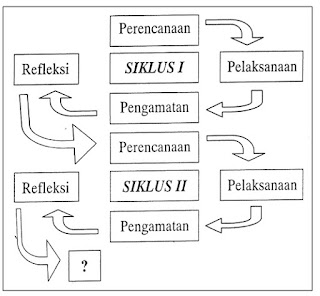 ﴿ ب ﴾ مكان البحث وخصائص موضوع البحث الاجرائىمكان البحثتم إجراء هذا البحث في المدرسة الثانويّة دار الاستقامة عمفول بالوع فونوروكو. بالضبط في الشارع سروت سوو رقم 2.وقت البحثبدأ البحث في أول شهر ديسمبر2021 ، وأجري البحث على مراحل وفق دورة صممت منذ البداية.موضوع البحثتم إجراء موضوع هذا البحث في الطلاب الصف السابع ب في المدرسة الثانويّة دار الاستقامة عمفول بالوع فونوروكو. تم اختيار تعلم المفرودات في هذه الدراسة لأنه لا يزال هناك العديد من الطلاب الذين يجدون صعوبة في فهم دروس اللغة العربية بحيث يرغب الباحثون في خلق جو جديد في تعلم اللغة العربية ، وبالتحديد باستخدام طرق مختلفة.﴿ ج ﴾  مصادر البياناتمصدر البيانات هو الموضوع الذي نحصل منه على البيانات.تنقسم مصادر البيانات إلى قسمين ، وهما مصادر البيانات الأولية ومصادر البيانات الثانوية. مصادر البيانات الأساسية هم الأشخاص الذين يمكنهم تقديم معلومات حول بيانات البحث. المخبرون في هذه الدراسة كانوا في المدرسة الثانويّة دار الاستقامة عمفول بالوع فونوروكو الذي يتكون من 8 طلاب و 12 طالبة. هذا هو الاعتبار لتحديد مدى لارتفاع حصول التعليم طلاب في تعلم المفرودات الذي تم تطبيقه باستخدام طريقة بطاقة .Flashcard مصادر البيانات الثانوية هي مصادر لا توفر البيانات بشكل مباشر إلى جامعي البيانات. مصدر البيانات هو مخرجات التعلم التي تم جمعها ، والبيانات الداعمة في هذه الدراسة هي بيانات لرئيس المدرسة ومفرودات في المدرسة الثانويّة دار الاستقامة عمفول بالوع فونوروكو. أنواع البيانات الثانوية المستخدمة هي النشاط والموقع والتوثيق.﴿ د ﴾  اسالب جمع البياناتتتضمن تقنيات جمع البيانات في هذه الدراسة الملاحظة والاختبار والتوثيق. تفسيرات تقنيات جمع البيانات الثلاث هي كما يلي:الإختبارالاختبار هو نشاط يقوم به المعلم أو يستخدمه لمعرفة نتائج عملية التعلم التي تم تنفيذها. الغرض من إجراء الاختبار هو معرفة فهم الطلاب لاستيعاب المواد التي تم تسليمها. كانت بيانات فهم المادة التي أخذها الباحث عن طريق إجراء الاختبار القبلي والبعدي.الملاحظةالملاحظة هي ملاحظة مباشرة للأنشطة المنفذة ، والغرض من هذه الملاحظة هو الحصول على بيانات حول عملية التعلم في الفصل الدراسي.البيانات التي يأخذها الباحث هي بيانات عن أنشطة المعلم الطلابية في عملية التعلم المستمر.التوثيقيستخدم جمع البيانات للحصول على البيانات المرصودة مثل النسخ أو الكتابات ، وهذا يهدف إلى معرفة ملف تعريف المدرسة.﴿ ه ﴾  أدوات البحثفي هذه الدراسة ، تكون أداة البحث في الأساس هو الباحثة نفسها ، ويصبح الباحثة أداة البحث لأنها في عملية جمع البيانات يقوم الباحثة بإجراء تعديلات نشطة وفقًا للظروف التي يواجهها الباحثة من حيث أخلاقيات التعامل مع البحث. الموضوعات.لتيسير تنفيذ جمع البيانات في دراسة هناك حاجة إلى أدوات البحث. أداة البحث بمثابة دليل لتنفيذ جمع البيانات التي تم الحصول عليها.عنوان الملاحظةهذا ضروري ، خاصة في نوع الملا حظة المنظمة بحيث يتم تسجيل الملاحظة بشكل منهجي.أسئلة الإختباريستخدم الاختبار لقياس قدرة الطلاب على فهم المادة من خلال تطبيق طريقة بطاقة Flashcard لطلاب الصف السابع الباء في المدرسة الثانويّة دار الاستقامة عمفول بالوع فونوروكو. تكون أداة الاختبار على شكل أسئلة يطرحها المعلمون والباحثة.  ذالك ، لتحديد جدوى الاختبار ، يتم اختبار الأسئلة على الطلاب الذين حصلوا على المادة ، لذلك يتم استخدام طلاب الصف السابع الباء في المدرسة الثانويّة دار الاستقامة عمفول بالوع فونوروكوموضوعات الاختبار للأداة .دليل التوثيقستقوم الباحثة بجمع البيانات في شكل إرشادات التوثيق والإضافة إلى قائمة الوثائق التي سيتم جمعها أثناء عملية التوثيق﴿ و ﴾  تحليل البيانات ونتائج البحثتحليل البيانات	التحليل الفني للبيانات في هذه الدراسة هو التحليل الفني للبيانات النوعية ، والأنشطة في هذا التحليل النوعي للبيانات هي:تقليل المعلومات	تقليل البيانات هو عملية تبسيط يتم إجراؤها عن طريق اختيار البيانات الأولية والتركيز عليها واستخراجها في بيانات أكثر أهمية. من خلال تقليل البيانات ، سيكون من الأسهل على الباحثين إجراء المزيد من عمليات جمع البيانات وتسهيل استخلاص استنتاجات من نتائج البحث على الباحثين.عرض بيانات	بعد تقليل البيانات ، فإن الخطوة التالية هي عرض البيانات. يمكن تقديم البيانات في شكل أوصاف موجزة ومخططات وعلاقات بين الفئات وما شابه.استنتاج	عند استخلاص النتائج ، فإن الاستنتاجات الأولية المطروحة لا تزال مؤقتة ، وسوف تتغير إذا لم يتم العثور على دليل صحيح ومتسق عندما يعود الباحث إلى الميدان لجمع البيانات ، فإن الاستنتاجات المطروحة هي استنتاجات موثوقة.هناك تحقق.	تم تحديد معايير نجاح الإجراء في هذه الدراسة من نوعين من المؤشرات ، وهما مؤشرات نجاح العملية ومؤشرات نجاح مخرجات التعلم.مؤشرات نجاح العملية	يمكن رؤية جودة التعلم من حيث العملية ومن حيث النتائج. فيما يتعلق بالعملية ، من المعروف أن التعلم يكون ناجحًا وذو نوعية جيدة إذا كان جميع الطلاب أو على الأقل 75٪ من الطلاب يشاركون بنشاط بدنيًا وعقليًا واجتماعيًا في عملية التعلم. إلى جانب ذلك ، يظهرون حماسًا كبيرًا للتعلم وحماسًا كبيرًا والثقة.لتحديد نسبة النجاح استخدم الباحثون المعادلة التالية: مؤشرات نتائج بحث تحفيز التعلم	مؤشر نتائج تحفيز التعلم من هذا البحث هو ما إذا كان 75 ٪ من الطلاب قد حققوا درجة 75 وإذا تجاوزت الحد الأدنى للقيمة ، يُقال أن نتائج التعلم كاملة. يعتمد هذا على الفصل الذي يُقال إنه ناجح (تم تحقيق الاكتمال) ، بناءً على نتائج المناقشات مع مدرس الصف السابع ب في المدرسة الثانويّة دار الاستقامة عمفول بالوع فونوروكو. واستنادًا إلى مستوى ذكاء الطالب و الحد الأدنى من معايير الاكتمال المستخدمة الصف السابع ب في المدرسة الثانويّة دار الاستقامة عمفول بالوع فونوروكو.﴿ ز ﴾  إجراءات البحثيعتمد هذا البحث على المدرسة أو الفصل ، حيث يوجد في البحث الإجرائي في الفصل خطوات لتحسين أنشطة التعلم وتحسين جودة نتائج التعلم. يستخدم تصميم البحث نموذجًا ، وهو التخطيط والعمل والملاحظة والتقييم.الدورة الأولىتخطيطفي هذه المرحلة ، ما يجب القيام به هو إعداد أدوات التعلم التي سيتم استخدامها ، وهي خطط الدروس والمواد التعليمية. بعد ذلك يتم إعداد مصادر التعلم أو الوسائط. والأخير هو إعداد ورقة ملاحظة أخرى.تطبيقفي هذه المرحلة يتم عمل الأشياء التي تم إعدادها في مرحلة التخطيط. تتمثل الخطوات في أن يبدأ المعلم الدرس بالترحيب ، ثم يتحقق من حضور الطلاب ويطلب الدرس من الاجتماع السابق. بعد ذلك ينقل المعلم المادة التي تم إجراؤها وينتهي باختبار مباشر فيما يتعلق بالتعلم في ذلك اليوم.الملاحظةتتم مرحلة المراقبة بالتزامن مع مرحلة التنفيذ. في هذه المرحلة ، تم إجراء ملاحظات على عملية التعلم باستخدام طريقة بطاقة الفلاش. الغرض من هذه الملاحظة هو معرفة عملية التعلم.انعكاسبعد مراقبة الإجراءات الجماعية ، فإن الخطوة التالية هي التفكير. في هذه المرحلة، ناقش مع المعلم النتائج التي تم الحصول عليها أثناء الملاحظة ، ثم قم بعمل نتائج التفكير. إذا كانت النتائج لا تتماشى مع التوقعات ، يتم التخطيط في الدورة التالية.الدورة الثانيةتخطيطالتخطيط الذي تم تنفيذه في الدورة الثانية هو في الأساس نفس التخطيط للدورة الأولى ، سواء فيما يتعلق بالمعلمين أو الطلاب أو المعدات ، حيث يتم إجراء إعادة التخطيط كأساس لتنفيذ الدورة الثانية.تطبيقينفذ المعلم وفقًا RPP الذي أعده الباحث ومراجعته مع مدرس اللغة العربية بناءً على تقييم الحلقة الأولى. الإجراء في الحلقة الثانية هو إكمال الإجراء في الحلقة الأولى.الملاحظةأثناء أنشطة التعلم ، يتم الجمع بين مراقبة النتائج وتسجيلها في ورقة الملاحظات التي تستخدم كأساس لانعكاس الدورة الثانية مع نتائج التقييم. وتهدف هذه الملاحظة إلى الحصول على لمحة عامة عن تأثير الإجراءات المتخذة. إذا تم حل المشكلة واعتبرت كافية ، فسيتم إيقاف الإجراء.انعكاستم تنفيذ التفكير في الحلقة الثانية لإتقان تعلم المفرودات باستخدام طريقة بطاقة الفلاش ومن المؤمل أن يتمكن الطلاب من تحسين نتائج تعلم المفروداتالباب الرابعنتائج البحث﴿ أ ﴾  عرض البيانات العامةتاريخ تأسيس معهد دار الإستقامةتأسست معهد دار الاستقامة عمفول من خلال نتائج المشاورات مع مؤسسة معهد دار الاستقامة عمفول بهدف مساعدة المجتمع وعالم التعليم في النهوض بالتعليم الديني. تأسست هذه المدرسة على أرض أبي الوقف المسلم. تأسست هذه المدرسة في 18 شهر ديسمبر 1991 برقم إحصائي 121235020006. تقع هذه المدرسة في الشارع سروت سوو رقم 2 عمفول بالوع فونوروكو. انطلاقا من المدرسة الدينية التي ركزت على تعليم قراءة وكتابة القرآن ومع تقدم الزمن ، قال د. ك. ح. بدأ الإمام زين الدين في الريادة هذه  مدرسة الثانوية دار الإستقامة. نظام التعلم في هذه المدرسة ، بصرف النظر عن كونه تحت رعاية وزارة الدين ، يجمع أيضًا بين التعليم الثانوي.الرؤية و البعث و الأهداف المدرسة الثانوية دار الاستقامة عمفول بالوغ فونوروكوتتمثل رؤية مدرسة دار الإستقامة الإسلامية الداخلية في "إنشاء اطلاب و الطالبات الذين يجتهدون في العبادة وذو عقلية واسعة وقوية الإرادة ومستقلة".لتحقيق رؤية مدرسة دار الإستقامة الإسلامية الداخلية ، تم تحديد الخطوات الإستراتيجية التالية:تحقيق تعليم قادر على بناء بشر أذكياء ومنافسين مع المواقف والممارسات الإسلامية. عادلة وذات صلة باحتياجات المجتمعات المحلية والعالمية.تنفيذ التعلم والإرشاد الجيد.تهيئة بيئة نظيفة وآمنة وصحية لمدرسة دار الإستقامة الإسلامية الداخلية.تحسين الثقافة المتفوقة لسكان مدرسة دار الإستقامة الإسلامية الداخلية في الإنجازات الأكاديمية وغير الأكاديمية.تنمية الاهتمام بالقراءة والكتابة.تحسين مهارات اللغة الإنجليزية والعربية.تنفيذ الإدارة على أساس المدرسة من خلال إشراك جميع أصحاب المصلحة في المدرسة.تتمثل مهمة مدرسة دار الإستقامة الإسلامية الداخلية في تخريج خريجين:ذو اخلاق الكريممتفوقة وجودةالتحصيل الدراسي العاليمفيد للآخرينالاهداف مدرسة دار الإستقامةالغرض من المدرسة كجزء من هدف التعليم الوطني هو زيادة الذكاء والمعرفة والشخصية والشخصية النبيلة والمهارات للعيش بشكل مستقل والمشاركة في التعليم الإضافي. لتحقيق معايير الجودة التعليمية التي يمكن احتسابها على المستوى الوطني ، تشير أنشطة التعلم في المدارس إلى معايير كفاءة الخريجين التي وضعتها BSNP.فيما يتعلق بتحقيق أهداف التعليم الوطني ومعايير كفاءة الخريجين التي تم تحديدها ، حدد المدير ومجتمع المدرسة بالكامل وكذلك لجنة المدرسة أهداف البرنامج / الأنشطة الاستراتيجية الرئيسية ، على المدى القصير ، على المدى المتوسط ​​والطويل. الهدف من هذا البرنامج هو تحقيق رؤية ورسالة في المدرسة الثانويّة دار الاستقامة عمفول بالوع فونوروكو يتم بعد ذلك متابعة أهداف البرنامج باستراتيجيات التنفيذ التي يجب تنفيذها من قبل جميع سكان المدرسة / المدرسة ، بما في ذلك ما يلي:القيام بعادة قراءة القرآن, وصلاة الضحى.قم بإجراء تدريب مستمر للطلاب والمعلمين والموظفين.توفير ساعات إضافية لدروس معينة.تكثيف التواصل والتعاون مع أولياء الأمور وإبلاغ أولياء الأمور بشكل منتظم.يتحقق التعاون مع أولياء الأمور / المجتمع من خلال الأنشطة التالية: الأسرة ، وبناء المرافق التعليمية ، وإنشاء روضة أطفال.يشمل التعاون مع جمعية المدرسة: عالم الأعمال (التعاون متبادل المنفعة مثل نظام الرعاية) ، ومعارض الإبداعات التي يمكن أن تجذب اهتمام الناس لشراء أو استخدام المنتجات على سبيل المثال: الحرف اليدوية للطلاب ، إلخ.تحديد الوضع البيئي وإجراءات العمل والخدمة الجيدة للمستخدم / المجتمع.تحسين جودة الإدارة البيئية داخل منطقة المدرسة لتحقيق التسهيلات الداعمة لإدارة البيئة المدرسية من خلال الصرف الصحي الجيد وإضاءة الفصول الدراسية المناسبة وأشجار الظل المظللة.تشكيل فريق فني ، فريق رياضي ، دعوة ، قيادة يتم تعزيزها بطريقة مستدامة.شراء الكتب الداعمة والكتب المكتبيةالحفاظ على التواصل الجيد مع وزارة الدين. وزارة التربية والتعليم والجهات الأخرى ذات الصلة.التعاون مع وزارة التربية والتعليم. وزارة الصحة أو جهات أخرى لتحقيق تطبيق التغذية المتوازنة لساكني المدارس وتنفيذ برامج مدرسية صحية وخضراء ومنتجة.يشمل التعاون في النشاط القائم على المشاركة أنشطة البرنامج: اللامنهجية / المناهج الدراسية في المجال البيئي من خلال الكشافة والدعوة الإسلامية وما إلى ذلك.بناء شراكات في تطوير التعليم مع التعاونيات.يضم المبنى في المدرسة الثانويّة دار الاستقامة عمفول بالوع فونوروكو 9 فصول دراسية، وغرفة تعاونية ، وغرفة مكتبة ، وغرفة مختبر ، وغرفة مدرس ، وغرفة مدير ، و 5 مراحيض نسائية و 4 مراحيض للذكور إلخ. الهيكل التنظيمي المدرسة الثانويّة دار الاستقامة عمفول بالوع فونوروكو.  ويبلغ إجمالي عدد طلاب المدرسة الثانويّة دار الاستقامة عمفول بالوع فونوروكو 170 طالبًا ، منهم 60 طالبًا في الفصل السابع ، و 57 طالبًا في الفصل الثامن ، و 53 طالبًا في الفصل التاسع. كلهم يأتون من عائلات المزارعين والتجار ورجال الأعمال وما إلى ذلك.﴿ ب ﴾ عرض بيانات البحثعرض البيانات ما قبل البحثفي 22 فبراير 2022 جاءت الباحثة إلى المدرسة لطلب الإذن من رئيس المدرسة بخصوص البحث الذي سيتم إجراؤه. كما قامت الباحثة بشرح الأنشطة التي يتعين القيام بها وهي استخدام أسلوب طريقة بطاقة Flashcard في أنشطة التعلم. وشرحت الباحثة طريقة بطاقة Flashcard وكيف استخدمت عملية التعلم تلك الطريقة. أعطى رئيس المدرسة الإذن بإجراء بحث وأعرب عن أمله في أن يساهم البحث الذي تم إجراؤه بشكل كبير في ممارسة التعلم في المدرسة.كانت الخطوة التالية هي مقابلة مدرس اللغة العربية ، الأستاذ أجوس سيتياوان ، وأوضح أيضًا أنه لم يستخدم هذه الطريقة مطلقًا في أنشطته التعليمية اليومية.الملاحظات الأولية التي قامت بها الباحثة في الفصل لتحديد الظروف الأولية للفصل كانت لإعطاء اختبار في شكل عدة أسئلة. ثم من الإجابات على هذه الأسئلة ، يمكن للباحثين معرفة القدرات الأولية للطلاب. بعد معرفة نتائج الاختبار الأول ، قامت الباحثة بوضع خطة درس يمكن استخدامها للتدريس في الحلقة 1 والحلقة 2 وتم التحقق من صحتها من قبل المعلم في الفصل السابع ب في المدرسة التقنية دار الاستقامة.الكشف عن بيانات البحثينقسم تنفيذ الإجراء إلى 4 مراحل ، وهي مراحل التخطيط والتنفيذ والمراقبة والتفكير التي تشكل دورة.مناقشة البيانات لكل دورة:الدورة الأولىالتخطيط ، في هذه المرحلة ، فإن الأشياء التي يجب القيام بها هي إعداد أدوات التعلم التي سيتم استخدامها ، وهي خطط الدروس والمواد التعليمية. بعد ذلك يتم إعداد مصادر التعلم أو الوسائط. والأخير هو إعداد ورقة ملاحظة أخرى.التنفيذ ، في هذه المرحلة هو القيام بالأشياء التي تم إعدادها في مرحلة التخطيط. الخطوات هي:يبدأ الباحثة الدرس بقول مرحبًابعد ذلك ، يتحقق الباحثة من حضور الطلابيطلب الباحثة الدرس من الاجتماع السابقيشرح الباحثة المقصود بألعاب البطاقات التعليمية.يعرض الباحثة صورة واحدة لشكل اليقظة أمام الطلاب ثم يلفظ المفرودة العربية.يطلب الباحثة من الطلاب متابعته ، حتى بعض المفرودات.بعد الانتهاء ينقسم الباحثة إلى 3 مجموعات ، تعطى كل مجموعة بطاقتينيسأل الباحثة المفرودات للمجموعة حسب البطاقة التي تم إحضارهاإذا كان كل شيء ، فسيتم تدوير البطاقتين إلى المجموعة الأخرى حتى تتمكن كل المجموعات من معرفة الأشكال الستة المختلفة التي تم إرسالها.يعطي الباحثة تقييماً في نهاية الدرسالملاحظات ، في هذه المرحلة ، شهد بعض الطلاب زيادة بناءً على نتائج الاختبار في نهاية التعلم. ويرجع ذلك إلى وجود وسائط البطاقات التعليمية التي يسهل على الطلاب تذكرها ، بالإضافة إلى شعورهم بالسعادة إذا كانت هناك لعبة في الدرس حتى لا يشعرون بالملل. ومع ذلك ، فإن بعض الطلاب لم يشهدوا زيادة بسبب قلة تركيز الطلاب في التعلم ، والظروف البدنية غير الصحية عند التعلم.جدول 4. 1نتائج بيانات الملاحظة على نتيجة المفردات الطلا قبل الدورة الأوّلىجدول 4. 2نتائج بيانات الملاحظة على نتيجة المفردات الطلاب الدورة الأوّلىايير التقييممعادلة النسبة المئوية لنشاط تعلم الطالبف =× 100ف = النسبة المئويةو = الترددن = عدد الطلاببناءً على جدولي البيانات أعلاه ، يمكن الاستنتاج أن نشاط الطلاب في التعلم يظهر في جدول النسبة المئوية على النحو التالي:جدول 4. 3نتائج النسبة المئوية لبيانات الملا حظة على نتيجة المفردات الطلاب قبل الدورةجدول 4. 4نتائج النسبة المئوية لبيانات الملا حظة على نتيجة المفردات الطلاب قبل الدورةالتفكير ، بعد ملاحظة الإجراءات الجماعية ، فإن الخطوة التالية هي التفكير. في هذه المرحلة تناقش الباحثة مع المعلم النتائج التي تم الحصول عليها أثناء الملاحظة ، من ملاحظات الحلقة الأولى هناك بعض الطلاب الذين لم يشهدوا زيادة في مخرجات التعلم بحيث تكون هناك حاجة إلى دورة ثانية لتحقيق أقصى قدر من نتائج التعلم.الدور الثانيالتخطيط ، وهو إعداد أدوات التعلم لاستخدامها ، وهي خطط الدروس والمواد التعليمية. بعد ذلك يتم إعداد مصادر التعلم أو الوسائط. والأخير هو إعداد ورقة ملاحظة أخرى. ما يتم القيام به في الحلقة الثانية هو في الأساس نفس الحلقة الأولى ، وكلاهما يتعلق بالمدرسين أو الطلاب أو المعدات. تم إجراء إعادة التخطيط كأساس لتنفيذ الدورة الثانية.تطبيقيبدأ الباحثة الدرس بقول مرحبًابعد ذلك ، يتحقق الباحثة من حضور الطلابيطلب الباحثة الدرس من الاجتماع السابقد)يعرض الباحثة صورة واحدة لشكل اليقظة أمام الطلاب ثم يلفظ المفرودة العربية.ه) يطلب الباحثة من الطلاب متابعته ، حتى بعض المفرودات.و) بعد الانتهاء من الباحثة ، ينقسم إلى 4 مجموعات ، ثم يطلب المعلم من مجموعتين التقدم أمام الفصل وإعطاء كل منهما أسئلة أخرى بالتناوب بين المجموعات.ز) بعد انتهاء اللعبة ، يعطي المعلم تقييمًا لمعرفة نتائج التعلم.3. الملاحظة ، أثناء أنشطة التعلم ، يتم الجمع بين مراقبة النتائج وتسجيلها في ورقة الملاحظات المستخدمة كأساس للتفكير في الدورة الثانية مع نتائج التقييم. في هذه المرحلة ، شهد معظم الطلاب زيادة ، ويمكن ملاحظة ذلك من نتائج الاختبار النهائي الذي أظهر أن الطلاب الذين حصلوا على درجات أقل من KKM كان هناك 3 أطفال كانوا سابقًا في الدورة الأولى 11 طفلاً. ويرجع ذلك إلى حالة ذكاء الطفل التي يصعب قبول الدروس.جدول 4. 5. نتائج لبيانات الملا حظة على نتيجة المفردات الطلاب الدورة الثانىةمعادلة النسبة المئوية لنشاط تعلم الطالبف =× 100ف = النسبة المئويةو = الترددن = عدد الطلاببناءً على جدولي البيانات أعلاه ، يمكن الاستنتاج أن نشاط الطلاب في التعلم يظهر في جدول النسبة المئوية على النحو التالي:جدول 4. 6نتائج النسبة المؤوية لبيانات الملا حظة على نتيجة المفردات الطلاب الدورة الثانىةيتم التفكير في الدورة الثانية لإكمال الدورة الأولى. بناءً على البيانات التي تم الحصول عليها في الحلقة الثانية ، تعلم المفرودات باستخدام طريقة  flashcard ، وجد الباحثون تغيرات جيدة ، فزيادة نتائج التعلم ، وتحديداً في الأنشطة التعليمية ، كان الطلاب متحمسين للاستماع والاستماع ومتابعة المفرودات التي تمت قراءتها. بحماس وصوت عال.إذا تم التوصل إلى أن هناك تغييرات كبيرة جدًا من الدورة الأولى ، بدءًا من الأنشطة التعليمية واستجابات الطلاب للمواد التعليمية وتحسين نتائج تعلم الطلاب. على الرغم من أن درجات جميع الطلاب لم تكن أعلى من KKM ، فقد شهد هؤلاء الطلاب زيادة في الدرجات عن ذي قبل. لذلك لم تنتقل الباحثة إلى مرحلة الحلقة التالية ، لأنه في الحلقة الثانية شعرت الباحثة أن ذلك يكفي ، وأظهرت نتائج الدراسة أنه في هذه الدورة كان هناك زيادة بحيث يمكن للمدرس استخدام هذه الوسيلة. لمزيد من التعلم.﴿ ج ﴾  المباحثفي هذا الفصل الفرعي ، توجد تفسيرات للبحث الإجرائي الصفي الذي تم إجراؤه على مخرجات التعلم لطلاب الصف السابع ب في موضوعات المفرودات باستخدام طريقة البطاقات التعليمية التي تم إجراؤها على دورتين. التفسير لكل دورة هو كما يلي:دورة الاولىللحصول على بيانات حول نتائج تعلم الطلاب ، استخدمت المؤلفة بيانات الملاحظة في شكل أوراق ملاحظة وامتحانات كتابية. في بداية التعلم ، يشرح الباحثة المادة باستخدام وسائل بطاقة التعليمية وفي نهاية أنشطة التعلم يجيب الطلاب على الأسئلة التي طرحها الباحثة. في هذه الدورة ، كان هناك 20 طالبًا شاركوا في التعلم باستخدام بطاقة التعليمية. في مرحلة ما قبل الدورة ، في مناقشة نتائج التعلم ، كان هناك 7 طلاب حصلوا على المسند المثالي ، وحصل 13 طالبًا على المسند الأقل من الكمال. إذن ، النسب المئوية ، 35٪ و 65٪ أقل من الكمال. في الدورة الأولى ، كانت هناك زيادة في المسندات الكاملة والناقصة. في المسند المثالي ، أصبح 7 طلاب في البداية 9 طلاب ، وأصبح 13 طالبًا أقل كمالًا في البداية 11 طالبًا. إذا كانت نسبة ، أي من 35٪ إلى 45٪ التي تحصل على سند مثالي ،على الرغم من وجود زيادة في نتائج التعلم ، إلا أنه لا تزال هناك أوجه قصور ، من بين أمور أخرى ، في بداية الدرس لم يكن الطلاب مفضيين بسبب تغييرات المعلم ، وكان تسليم المواد قصيرًا جدًا ، ونقص الاستعداد في تكييف الطلاب ، وتحسين التعلم النتائج التي كانت لا تزال تفتقر. لذلك ، يريد الباحث الاستمرار في الحلقة الثانية من عملية التعلم.دورة الثانيةللحصول على بيانات حول نتائج تعلم الطلاب ، استخدم المؤلفون بيانات الملاحظة في شكل أوراق ملاحظة وامتحانات كتابية. في بداية التعلم ، يشرح المعلم المادة باستخدام طريقة البطاقات التعليمية وفي نهاية أنشطة التعلم يجيب الطلاب على الأسئلة التي طرحها المعلم. في هذه الدورة ، كان هناك 20 طالبًا شاركوا في التعلم باستخدام طريقة البطاقات التعليمية. في الحلقة 2 ، في مناقشة مخرجات التعلم ، كان هناك 17 طالبًا حصلوا على المسند المثالي ، وحصل 3 طلاب على المسند الأقل من الكمال. لذا فإن النسبة هي 85٪ مثالية و 15٪ أقل من الكمال. كانت هناك زيادة كبيرة جدًا في هذه الدورة الثانية ، أي أولئك الذين لديهم مسند مثالي في البداية 9 طلاب مقابل 17 طالبًا.بالإضافة إلى تحسين نتائج التعلم ، هناك أيضًا زيادة في عملية التعلم ، من بين أمور أخرى ، في بداية التعلم ، يتم تكييف الطلاب قليلاً ، ويتم تسليم المواد بالكامل. في نهاية الدرس يعطي المعلم اختبار تقييم ، لذلك في هذه الحلقة الثانية ، هناك زيادات ، وهي تحسين نتائج التعلم وعملية التعلم. ولا داعي لاستمرار الدورة الثالثة ويكفي التوقف في هذه الدورة.يكوناستنادًا إلى البحث الإجرائي الصفي الذي تم إجراؤه ، يُظهر أن نتائج تعلم الطلاب مصنفة على أنها جيدة ومرضية ، وهو ما يتضح من تحقيق معايير الاكتمال في عملية التعلم وتجربة زيادة كبيرة ، على الرغم من وجود 3 الأطفال الذين لم يلتقوا KKM لكنهم زادوا من نتائج التعلم من قبل استخدام طريقة البطاقات التعليمية. من خلال المرور بمراحل الدورة التي تنتهي بالدورة الثانية. قررت الباحثة الوصول إلى الحلقة الثانية بناءً على نتائج الحصول على بيانات مرضية من العملية التعليمية للطلاب. تكون بيانات المقارنة لكل دورة كما يلي:الجدول 4. 7مقارنة نتائج البحث نتيجة الطلابيمكن رؤيته في جدول المقارنة لنتائج التعلم من الدورة الأولى والدورة الثانية ، هناك تحسينات. في عملية الدورة الأولى ، كان هناك 9 طلاب حصلوا على درجة أكثر من 75 بنسبة مئويةحصل 45٪ و 11 طالبًا على أقل من 75 بنسبة 55٪. ثم من هذه النتائج ، استمر في الحلقة الثانية بالنتائج ، وحصل 17 طالبًا على علامة أكثر من 75 ، بنسبة 85٪ ، وحصل 3 طلاب على درجة أقل من 75 بنسبة 15٪. لذا فإن معظم طلاب الفصل السابع ب يحصلون على درجات أعلى من KKM ويظهرون أن هناك زيادة في نتائج تعلم الطلاب.من نتائج بحث العمل الاجماعي الذي تم إجراؤه ، هناك زيادة في نتائج التعلم بينما التحسينات التي يطبقها الباحثون لتحسين نتائج التعلم تعمل على تحسين أوجه القصور في الدورة الأولى وإتقان طريقة البطاقات التعليمية. هذا يتوافق مع رأي دليونو بأن العوامل التي تؤثر على نتائج التعلم ، ومن بينها طريقة التعلم. طريقة التعلم قادرة على تحسين نتائج تعلم الطلاب في مواضيع المفرودات باستخدام طريقة البطاقات التعليمية. لذلك يمكن الاستنتاج أن تطبيق وسائل بطاقة   “Flashcard”لارتفاع حصول تعليم مفردات للطلاب الصف السابع ب في المدرسة الثانويّة دار الاستقامة عمفول بالوع فونوروكو.أيمكن رؤية نتائج تعلم الطلاب الإجمالية في الرسم البياني التالي:الرسم البياني : 4. 8نتائج التغيرات نتيجة المفردات للطلابالباب الخامسالخاتمة﴿ أ ﴾  نتائج البحثبعد قامت من البحث الإجرائي في الفصل الدراسي الذي أجراه الباحثون بعنوان تطبيق وسائل بطاقة   “Flashcard”لتىرقيةحصول تعليم مفردات للطلاب الصف السابع ب في المدرسة الثانويّة دار الاستقامة عمفول بالوع فونوروكو والذي يتم إجراؤه من خلال دورتين على النحو التالي:يتم تطبيق وسائل بطاقة   “Flashcard”لترقية حصول تعليم مفردات للطلاب الصف السابع ب في المدرسة الثانويّة دار الاستقامة عمفول بالوع فونوروكو من خلال عرض الصور المتعلقة بأنواع مختلفة من "الأشكال". من خلال عرض الصور المتعلقة بأنواع مختلفة من "الأشكال". تبدأ الباحثة الدرس بقول سلام، ويتحقق الباحثة من حضور الطلاب، وتسأل الباحثة عن درس الماضى ، ويشرح الباحثة المقصود بألعاب البطاقات Flashcard ،  ثم تعرض الباحثة صورة واحدة مثال من شكل مربع أمام الطلاب ثم يلفظ المفردات العربية، تطلب الباحثة من الطلاب متابعتها ، حتى بعض المفردات، بعد الانتهاء ينقسم الباحثة إلى 3 مجموعات ، تعطى كل مجموعة بطاقتين، يسأل الباحثة المفردات للمجموعة حسب البطاقة التي تم إحضارها، فسيتم تدوير البطاقتين إلى المجموعة الأخرى حتى تتمكن كل المجموعات من معرفة الأشكال الستة المختلفة التي تم إرسالهافي عملية التعلم باستخدام وسائل بطاقة Flashcard .في عملية التعلم باستخدام وسائل بطاقة ”  “Flashcard ، كان هناك تغيير في القيمة التي يختبرها الطلاب. في الدورة الأولى ، كانت هناك زيادة في المسندات الكاملة والناقصة. في المسند المثالي ، أصبح 7 طلاب في البداية 9 طلاب ، وأصبح 13 طالبًا أقل كمالًا في البداية 11 طالبًا. إذا كانت النسبة المئوية ، فإن 35٪ إلى 45٪ يحصلون على مسند مثالي، و 65٪ إلى 55٪ يحصلون على سند أقل من الكمال. أثناء مناقشة نتائج التعلم في الحلقة 2 ، كان هناك 17 طالبًا حصلوا على المسند المثالي ، وحصل 3 طلاب على المسند الأقل من الكمال. لذا فإن النسبة هي 85٪ مثالية و 15٪ أقل من الكمال. كانت هناك زيادة كبيرة جدًا في هذه الدورة الثانية ، أي أولئك الذين لديهم مسند مثالي في البداية 9 طلاب مقابل 17 طالبًا.﴿ ب﴾  الاقتراحاتنصائح للمعلمينمن المتوقع أن يساهم هذا البحث في تطوير علم وسائل بطاقة ”  “Flashcard في محاولة لزيادة أنشطة تعلم الطلاب.اقتراحات للباحثةيمكن استخدام هذا البحث كدليل لمزيد من البحث. وكذلك إعطاء معنى للتعاون بين المعلمين والطلاب في محاولة لزيادة نشاط تعلم الطلاب، من خلال وسائل بطاقة ”  “Flashcard.ج. اقتراحات للطلابمن المتوقع أن يؤدي هذا البحث إلى زيادة التعاون والتعلم النشط في أنشطة تعلم اللغة العربية.د. اقتراحات للمدرسمن المأمول أن يساعد البحث في حل المشكلات التي تحدث أثناء عملية التعلم. لارتفاع حصول تعليم الطلاب بشكل خاص باستخدام طريقة وسائل بطاقة ”  “Flashcard والأساليب الأخرى. قائمة المراجع﴿ أ ﴾  المراجع العربيةالغلاياني , مصطفى. .1971 جامع الدروس العربية. بيروت : دار الكتب العلمية   عملية . نور حكمة. 2018. " استخدام الالغاز المقاطعة لترقية علىى القراءة ة الكتابة للمفردات العربية لطلاب فصل الثالث الابتدتئ بمدرسة الابتدائية المعارف غيريلويو 1 ايموغيري بانتول " . البحث العلمي , الجلمعة الاسلامية الحكومية  سنن كاليجاغا, يوغياكرتافثرومان . محمد. 2012.  التعلم والتعلم يساعدان في تحسين جودة التعلم وفقًا للمعايير الوطنية .يوجياكارتا: تيراس ناقة. محمد كامل. 1985. تعليم اللغة الغربية بلغات الاخرى: اسسه – مداخلة – طرق لتدريس. مكة المكرمة : جامعة ام الفرىلطوجيى. حسين محدى.1987 . وسائل الاتصال و التكنولوجيا في التعليم. دار القلم . الكويتكاظم. محمد خيري و جابر عبد الحميد جابر. 1997. الوسائل التعليمية واملنهج. دار النهضة  العربية : القاهرة.﴿ ب ﴾  المراجع الاجنيبة’Aini, Nur. 2013. “ Peningkatan Kreativitas Membaca Permulaan Menggunakan Permainan Kartu Kata Pada Pembelajaran Bahasa Indonesia Kelas I”. (Artikel Penelitian, Fakultas Keguruan Dan Ilmu Pendidikan Universitas Tanjungpura PontianakAhmadi, Abu dan Supriyoni, Widodo. 1991. Psikologi Belajar. Jakarta : Rineka CiptaArikunto, Suharsimi. 2010. Prosedur Penelitian Suatu Tindakan Praktik. Jakarta: PT Rineka CiptaArsyad, Azhar. 2013. Media Pembelajaran. Jakarta: PT Raja Grafindo PersadaDjamarah, Syaiful Bahri dan Zain, Aswan. 2006. Strategy Belajar Mengajar. Jakarta : Pt. Rineka CiptaE. Mulyasa. 2005. Kerikulum berbasis kompetensi. Bandung: PT Remaja RosdakaryaE.Kosasih. 2014. Strategi Belajar dan Pembelajaran Implementasi Kurikulum2013. Bandung: Rama WidyaFalahudin, Iwan. 2014. “Pemanfaatan Media dalam Pembelajaran”dalam Jurnal Lingkar Widyaiswara, Edisi 1 No. 4 (Oktober – Desember) Herlinasari, Rizky. 2020. “Upaya Meningkatan Kemampuan Membaca dan Menulis Mata Pelajaran Bahasa Indonesia dengan Menggunakan Media Flash Card di Kelas I MI Miftahul Athfal Kecamatan Gunung sugih Kabupaten Lampung Tengah”. dalam Skripsi, Fakultas Tarbiyah dan Keguruan UIN Raden Intan LampungKurniawati, Dewi. 2014. “Keefektifan Pengajaran Kosa Kata Bahasa Inggris Pada Anak Sekolah Dasar dengan Menggunakan Flashcard”.  dalam Jurnal Pendidikan dan Pembelajaran Dasar, Vol 1 (1 Juni)Meha, Nehru dan Hengelina, 2018 “Pengaruh Penggunaan Media Kartu Kata Bergambar Terhadap Kemampuan Membaca Permulaan Anak Usia 5-6 Tahun Di Bimba Aiueo Unit Alinda Bekasi Utara, Guru di SD Dwi Matra Jakarta; Staf Pengajar BIMBA AIUEO.jumlah kosakataPurwanto, Ngalim. 2014. Psikologi Pendidikan. Bandung: PT Remaja RosdakaryaRusman. 2012. Model-Model Pembelajaran Mengembangkan Profesionalisme Guru. Jakarta: PT Raja Grafindo PersadaSudjana,Nana. 2010. Cara Belajar Siswa Aktif Dalam Proses Belajar Mengajar. Bandung: Sinar Baru AlgensindoSukriani.2019. Penggunaaan Media Gambar Dalam Meningkatkan Penguasaan Mufrodat Bahasa Arab Peserta Didik Kelas V MIS DDI Kampung Baru Pare-Pare, IXSyafruddin Nurdin & Andriantoni, Kurikulum dan Pembelajaran, (Jakarta: PT Raja Grafindo Persada, 2016Thobroni, Muhammad dan Mustofa, Arif. 2013. Belajar & Pembelajaran Pengembangan Wacana Dan Praktik Pembelajaran Dalam Pembangunan Nasional. Jogjakarta: Ar-Ruzz MediaWahab Rosyidi ,Abdul. 2009. Media Pembelajaran Bahasa Arab. Malang : Uin Malang PressWahyudi, Dedi dan Agustin, Nelly. 2018.  “Upaya Meningkatkan Hasil Belajar Siswa Mata Pelajaran Akidah Akhlak Dengan Menggunakan Model Pembelajaran Berbasis Naturalistik Eksistensial Spiritual”. Al-Tadzkiyyah: Jurnal Pendidikan Islam, Vol 9 No 1 Wati, Ega Rima. 2016. Ragam Media Pembelajaran.Yoyakarta: Kata PenaMustofa, Syaif. 2020.  Strategi Pembelajaran Bahasa Arab Inovatif . Malang : UIN Maliki Pressرقمنشاط	تطبيقإعداد مقترحات البحثديسمبر 2021الموافقة على الاقتراح14 فبراير 2022تحضير26 فبراير 2022تنفيذ الدورة 12 مارس 2022تنفيذ الدورة 29 مارس 2022كتابة تقرير بحثيأبريل 2022  % 100 Xمجموع النقاطنسبة نجاح العملية   % 100 Xأقصى درجةنسبة نجاح العملية وصفنتيجةاسمرقمغير كامل60أديتيا فترا ويجايا1كامل76ديكافبرينشة2غير كامل60فاريل اجي نور حفيظ3كامل78محمد رزقي ميداني4كامل78محمد الفتى رضا الوهاب5كامل80محمد ديماس سيف الجميل6غير كامل60محمد خالد رزق الله7غير كامل70محمد يوسف إقبال8كامل85ابريزءالاسراؤل المعراج9كامل80اوليا نور ازيلا10غير كامل70بلقيس روفيكا قرو العيون11غير كامل65ارفينا سفتيا رمضان12غير كامل70فيليسا13غير كامل70جانشيا فرجا رمضان14غير كامل68لراساتي مها دوي15كامل78لطفي مطيع رحمة16غير كامل70ناديرا خير النساء17غير كامل75`نور عفيفة رمضان18غير كامل65نور سافيرا اوكتافيا19كامل85أوليانا رئيسدة الجنة20وصفنتيجةاسمرقمكامل80أديتيا فترا ويجايا1كامل78ديكافبرينشة2غير كامل65فاريل اجي نور حفيظ3كامل80محمد رزقي ميداني4كامل78محمد الفتى رضا الوهاب5كامل85محمد ديماس سيف الجميل6غير كامل70محمد خالد رزق الله7غير كامل75محمد يوسف إقبال8كامل90ابريزءالاسراؤل المعراج9كامل87اوليا نور ازيلا10غير كامل75بلقيس روفيكا قرو العيون11غير كامل70ارفينا سفتيا رمضان12غير كامل75فيليسا13غير كامل75جانشيا فرجا رمضان14غير كامل70لراساتي مها دوي15كامل80لطفي مطيع رحمة16غير كامل75ناديرا خير النساء17غير كامل74نور عفيفة رمضان18غير كامل70نور سافيرا اوكتافيا19كامل90أوليانا رئيسدة الجنة20كامل76-100غير كامل51-75اقل0-50نتائج التعليمفالنسبة المئويةكامل835٪غير كامل1265٪اقل00نتائج التعليمفالنسبة المئويةكامل845٪غير كامل1255٪اقل00وصفنتيجةاسمرقمكامل90أديتيا فترا ويجايا1كامل85ديكافبرينشة2غير كامل70فاريل اجي نور حفيظ3كامل90محمد رزقي ميداني4كامل85محمد الفتى رضا الوهاب5كامل85محمد ديماس سيف الجميل6كامل80محمد خالد رزق الله7كامل82محمد يوسف إقبال8كامل92ابريزءالاسراؤل المعراج9كامل90اوليا نور ازيلا10كامل80بلقيس روفيكا قرو العيون11غير كامل75ارفينا سفتيا رمضان12كامل82فيليسا13كامل80جانشيا فرجا رمضان14غير كامل75لراساتي مها دوي15كامل88لطفي مطيع رحمة16كامل80ناديرا خير النساء17كامل80نور عفيفة رمضان18كامل80نور سافيرا اوكتافيا19كامل95أوليانا رئيسدة الجنة20كامل76-100غير كامل51-75اقل0-50نتائج التعلمفالنسبة المئويةكامل315%غير كامل1785%اقل00الدورة الثانيةالدورة الثانيةالدورة الأولىالدورة الأولىتكررالنسبة المئويةتكرارالنسبة المئوية1785%945%كامل315%1155%غير كامل